Philippine Bidding DocumentsRe-bid: Desiltation of Drainage Canal at Mapaca Traversing Maparat-Lagab, Compostela, Davao de Oro-MDRRMOPID NO. 2023 – 089-AGovernment of the Republic of the PhilippinesSixth EditionJuly 2020TABLE OF CONTENTSGlossary of Terms, Abbreviations, and AcronymsABC – Approved Budget for the Contract.  ARCC – Allowable Range of Contract Cost.BAC – Bids and Awards Committee.Bid – A signed offer or proposal to undertake a contract submitted by a bidder in response to and in consonance with the requirements of the bidding documents. Also referred to as Proposal and Tender. (2016 revised IRR, Section 5[c])Bidder – Refers to a contractor, manufacturer, supplier, distributor and/or consultant who submits a bid in response to the requirements of the Bidding Documents. (2016 revised IRR, Section 5[d])Bidding Documents – The documents issued by the Procuring Entity as the bases for bids, furnishing all information necessary for a prospective bidder to prepare a bid for the Goods, Infrastructure Projects, and/or Consulting Services required by the Procuring Entity. (2016 revised IRR, Section 5[e])BIR – Bureau of Internal Revenue.BSP – Bangko Sentral ng Pilipinas. CDA – Cooperative Development Authority.Consulting Services – Refer to services for Infrastructure Projects and other types of projects or activities of the GOP requiring adequate external technical and professional expertise that are beyond the capability and/or capacity of the GOP to undertake such as, but not limited to: (i) advisory and review services; (ii) pre-investment or feasibility studies; (iii) design; (iv) construction supervision; (v) management and related services; and (vi) other technical services or special studies. (2016 revised IRR, Section 5[i])Contract – Refers to the agreement entered into between the Procuring Entity and the Supplier or Manufacturer or Distributor or Service Provider for procurement of Goods and Services; Contractor for Procurement of Infrastructure Projects; or Consultant or Consulting Firm for Procurement of Consulting Services; as the case may be, as recorded in the Contract Form signed by the parties, including all attachments and appendices thereto and all documents incorporated by reference therein.Contractor – is a natural or juridical entity whose proposal was accepted by the Procuring Entity and to whom the Contract to execute the Work was awarded.  Contractor as used in these Bidding Documents may likewise refer to a supplier, distributor, manufacturer, or consultant.CPI – Consumer Price Index.DOLE – Department of Labor and Employment. DTI – Department of Trade and Industry.Foreign-funded Procurement or Foreign-Assisted Project – Refers to procurement whose funding source is from a foreign government, foreign or international financing institution as specified in the Treaty or International or Executive Agreement. (2016 revised IRR, Section 5[b]).GFI – Government Financial Institution.  GOCC – Government-owned and/or –controlled corporation.Goods – Refer to all items, supplies, materials and general support services, except Consulting Services and Infrastructure Projects, which may be needed in the transaction of public businesses or in the pursuit of any government undertaking, project or activity, whether in the nature of equipment, furniture, stationery, materials for construction, or personal property of any kind, including non-personal or contractual services such as the repair and maintenance of equipment and furniture, as well as trucking, hauling, janitorial, security, and related or analogous services, as well as procurement of materials and supplies provided by the Procuring Entity for such services. The term “related” or “analogous services” shall include, but is not limited to, lease or purchase of office space, media advertisements, health maintenance services, and other services essential to the operation of the Procuring Entity. (2016 revised IRR, Section 5[r])GOP – Government of the Philippines.Infrastructure Projects – Include the construction, improvement, rehabilitation, demolition, repair, restoration or maintenance of roads and bridges, railways, airports, seaports, communication facilities, civil works components of information technology projects, irrigation, flood control and drainage, water supply, sanitation, sewerage and solid waste management systems, shore protection, energy/power and electrification facilities, national buildings, school buildings, hospital buildings, and other related construction projects of the government. Also referred to as civil works or works. (2016 revised IRR, Section 5[u])LGUs – Local Government Units. NFCC – Net Financial Contracting Capacity.NGA – National Government Agency.PCAB – Philippine Contractors Accreditation Board.PhilGEPS - Philippine Government Electronic Procurement System. Procurement Project – refers to a specific or identified procurement covering goods, infrastructure project or consulting services. A Procurement Project shall be described, detailed, and scheduled in the Project Procurement Management Plan prepared by the agency which shall be consolidated in the procuring entity's Annual Procurement Plan. (GPPB Circular No. 06-2019 dated 17 July 2019)PSA – Philippine Statistics Authority. SEC – Securities and Exchange Commission.SLCC – Single Largest Completed Contract.UN – United Nations.Section I. Invitation to BidRepublic of the Philippines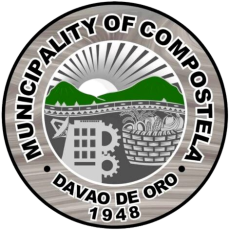 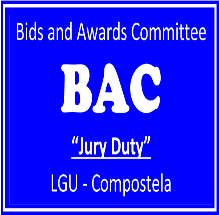 Province of Davao de OroMUNICIPALITY OF COMPOSTELABIDS AND AWARDS COMMITTEECP#: 0909-279-9827Invitation to Bid for Re-bid: Desiltation of Drainage Canal at Mapaca Traversing Maparat-Lagab, Compostela, Davao de Oro-MDRRMOThe Municipality of Compostela, through the Dredging Desiltation and Declogging of Rivers, Creeks and Canals (Trust Fund)  intends to apply the sum of Two Million Five Hundred Sixty Two Thousand Twenty Five Pesos and Twelve Centavos Only (P2,562,025.12) being the Approved Budget for the Contract (ABC) to payments under the contract for Re-bid- Desiltation of Drainage Canal at Mapaca Traversing Maparat,Lagab, Compostela Davao de Oro-MDRRMO  with Project Identification No. 2023-089-A. Bids received in excess of the ABC shall be automatically rejected at bid opening.The Municipality of Compostela now invites bids for the above Procurement Project.  Completion of the Works is required 45 calendar days. Bidders should have completed a contract similar to the Project.  The description of an eligible bidder is contained in the Bidding Documents, particularly, in Section II (Instructions to Bidders). Bidding will be conducted through open competitive bidding procedures using non-discretionary “pass/fail” criterion as specified in the 2016 revised Implementing Rules and Regulations (IRR) of Republic Act (RA) No. 9184. Interested bidders may obtain further information from Municipality of Compostela and inspect the Bidding Documents at the address given below from 8:00 a.m. to 5:00 p.m.A complete set of Bidding Documents may be acquired by interested bidders on August 30, 2023 to September 19, 2023 from given address and website below upon payment of the applicable fee for the Bidding Documents, pursuant to the latest Guidelines issued by the GPPB, in the amount of Five Thousand Pesos (P5,000.00). The Procuring Entity shall allow the bidder to present its proof of payment for the fees presented in person.The Municipality of Compostela will hold a Pre-Bid Conference on September 07, 2023 at 1:30 p.m. at Office of the BAC, 2nd Floor, Municipal Hall Building, Dagohoy St., Purok 2, Poblacion, Compostela, Davao de Oro which shall be open to prospective bidders.  Bids must be duly received by the BAC Secretariat through manual submission at the office address as indicated below on September 19, 2023 at 1:00 p.m. Late bids shall not be accepted.All bids must be accompanied by a bid security in any of the acceptable forms and in the amount stated in ITB Clause 16. Bid opening shall be on September 19, 2023 at 1:30 p.m. at the given address below.  Bids will be opened in the presence of the bidders’ representatives who choose to attend the activity.  The Municipality of Compostela reserves the right to reject any and all bids, declare a failure of bidding, or not award the contract at any time prior to contract award in accordance with Sections 35.6 and 41 of the 2016 revised Implementing Rules and Regulations (IRR) of RA No. 9184, without thereby incurring any liability to the affected bidder or bidders. For further information, please refer to:EDWARDFORD N. DAGATANBAC Office2nd Floor, Municipal Hall Building, Dagohoy St., Purok 2, Poblacion, Compostela, Davao de OroCP#: 0909-279-9827Email Add: compobacsec@gmail.comYou may visit www.philgeps.gov.ph and search for Municipality of Compostela for downloading of Bidding Documents.August 30, 2023LUCELIA L. PAQUEO                 BAC Chairperson	Section II. Instructions to BiddersScope of BidThe Procuring Entity, Municipality of Compostela, invites Bids for the Re-bid: Desiltation of Drainage Canal at Mapaca Traversing Maparat-Lagab, Compostela Davao de Oro- MDRRMO with Project Identification Number 2023 – 089-A.[Note: The Project Identification Number is assigned by the Procuring Entity based on its own coding scheme and is not the same as the PhilGEPS reference number, which is generated after the posting of the bid opportunity on the PhilGEPS website.] The Procurement Project (referred to herein as “Project”) is for the construction of Works, as described in Section VI (Specifications).Funding InformationThe GOP through the source of funding as indicated below for CY 2023 in the amount of Two Million Five Hundred Sixty Two Thousand Twenty Five Pesos and Twelve Centavos Only (P2,562,025.12).The source of funding is: LGUs, the Trust Fund, as approved by the Sanggunian. Bidding RequirementsThe Bidding for the Project shall be governed by all the provisions of RA No. 9184 and its 2016 revised IRR, including its Generic Procurement Manual and associated policies, rules and regulations as the primary source thereof, while the herein clauses shall serve as the secondary source thereof.  Any amendments made to the IRR and other GPPB issuances shall be applicable only to the ongoing posting, advertisement, or invitation to bid by the BAC through the issuance of a supplemental or bid bulletin.The Bidder, by the act of submitting its Bid, shall be deemed to have inspected the site, determined the general characteristics of the contracted Works and the conditions for this Project, such as  the location and the nature of the work; (b) climatic conditions; (c) transportation facilities; (c) nature and condition of the terrain, geological conditions at the site communication facilities, requirements, location and availability of construction aggregates and other materials, labor, water, electric power and access roads; and (d) other factors that may affect the cost, duration and execution or implementation of the contract, project, or work and examine all instructions, forms, terms, and project requirements in the Bidding Documents.Corrupt, Fraudulent, Collusive, Coercive, and Obstructive PracticesThe Procuring Entity, as well as the Bidders and Contractors, shall observe the highest standard of ethics during the procurement and execution of the contract.  They or through an agent shall not engage in corrupt, fraudulent, collusive, coercive, and obstructive practices defined under Annex “I” of the 2016 revised IRR of RA No. 9184 or other integrity violations in competing for the Project.Eligible Bidders Only Bids of Bidders found to be legally, technically, and financially capable will be evaluated.The Bidder must have an experience of having completed a Single Largest Completed Contract (SLCC) that is similar to this Project, equivalent to at least fifty percent (50%) of the ABC adjusted, if necessary, by the Bidder to current prices using the PSA’s CPI, except under conditions provided for in Section 23.4.2.4 of the 2016 revised IRR of RA No. 9184.  A contract is considered to be “similar” to the contract to be bid if it has the major categories of work stated in the BDS.For Foreign-funded Procurement, the Procuring Entity and the foreign government/foreign or international financing institution may agree on another track record requirement, as specified in the Bidding Document prepared for this purpose.The Bidders shall comply with the eligibility criteria under Section 23.4.2 of the 2016 IRR of RA No. 9184.  Origin of Associated Goods There is no restriction on the origin of Goods other than those prohibited by a decision of the UN Security Council taken under Chapter VII of the Charter of the UN.SubcontractsThe Bidder may subcontract portions of the Project to the extent allowed by the Procuring Entity as stated herein, but in no case more than fifty percent (50%) of the Project. 		The Procuring Entity has prescribed that: Subcontracting is not allowed.Subcontracting of any portion of the Project does not relieve the Contractor of any liability or obligation under the Contract.  The Supplier will be responsible for the acts, defaults, and negligence of any subcontractor, its agents, servants, or workmen as fully as if these were the Contractor’s own acts, defaults, or negligence, or those of its agents, servants, or workmen.Pre-Bid ConferenceThe Procuring Entity will hold a pre-bid conference for this Project on the specified date and time and either at its physical address at the Office of the BAC, 2nd Floor, Municipal Hall Building, Dagohoy St., Purok 2, Poblacion, Compostela, Davao de Oro as indicated in paragraph 6 of the IB.Clarification and Amendment of Bidding DocumentsProspective bidders may request for clarification on and/or interpretation of any part of the Bidding Documents.  Such requests must be in writing and received by the Procuring Entity, either at its given address or through electronic mail indicated in the IB, at least ten (10) calendar days before the deadline set for the submission and receipt of Bids.  Documents Comprising the Bid: Eligibility and Technical Components The first envelope shall contain the eligibility and technical documents of the Bid as specified in Section IX. Checklist of Technical and Financial Documents. If the eligibility requirements or statements, the bids, and all other documents for submission to the BAC are in foreign language other than English, it must be accompanied by a translation in English, which shall be authenticated by the appropriate Philippine foreign service establishment, post, or the equivalent office having jurisdiction over the foreign bidder’s affairs in the Philippines.  For Contracting Parties to the Apostille Convention, only the translated documents shall be authenticated through an apostille pursuant to GPPB Resolution No. 13-2019 dated 23 May 2019. The English translation shall govern, for purposes of interpretation of the bid.A valid PCAB License is required, and in case of joint ventures, a valid special PCAB License, and registration for the type and cost of the contract for this Project. Any additional type of Contractor license or permit shall be indicated in the BDS.A List of Contractor’s key personnel (e.g., Project Manager, Project Engineers, Materials Engineers, and Foremen) assigned to the contract to be bid, with their complete qualification and experience data shall be provided.  These key personnel must meet the required minimum years of experience set in the BDS.A List of Contractor’s major equipment units, which are owned, leased, and/or under purchase agreements, supported by proof of ownership, certification of availability of equipment from the equipment lessor/vendor for the duration of the project, as the case may be, must meet the minimum requirements for the contract set in the BDS.Documents Comprising the Bid: Financial ComponentThe second bid envelope shall contain the financial documents for the Bid as specified in Section IX. Checklist of Technical and Financial Documents.Any bid exceeding the ABC indicated in paragraph 1 of the IB shall not be accepted.For Foreign-funded procurement, a ceiling may be applied to bid prices provided the conditions are met under Section 31.2 of the 2016 revised IRR of RA No. 9184.Alternative BidsBidders shall submit offers that comply with the requirements of the Bidding Documents, including the basic technical design as indicated in the drawings and specifications.  Unless there is a value engineering clause in the BDS, alternative Bids shall not be accepted.Bid PricesAll bid prices for the given scope of work in the Project as awarded shall be considered as fixed prices, and therefore not subject to price escalation during contract implementation, except under extraordinary circumstances as determined by the NEDA and approved by the GPPB pursuant to the revised Guidelines for Contract Price Escalation guidelines.  Bid and Payment CurrenciesBid prices may be quoted in the local currency or tradeable currency accepted by the BSP at the discretion of the Bidder.  However, for purposes of bid evaluation, Bids denominated in foreign currencies shall be converted to Philippine currency based on the exchange rate as published in the BSP reference rate bulletin on the day of the bid opening.Payment of the contract price shall be made in: Philippine Pesos.Bid Security The Bidder shall submit a Bid Securing Declaration or any form of Bid Security in the amount indicated in the BDS, which shall be not less than the percentage of the ABC in accordance with the schedule in the BDS.The Bid and bid security shall be valid until One Hundred Twenty (120) days. Any bid not accompanied by an acceptable bid security shall be rejected by the Procuring Entity as non-responsive.Sealing and Marking of BidsEach Bidder shall submit one copy of the first and second components of its Bid. The Procuring Entity may request additional hard copies and/or electronic copies of the Bid. However, failure of the Bidders to comply with the said request shall not be a ground for disqualification.  If the Procuring Entity allows the submission of bids through online submission to the given website or any other electronic means, the Bidder shall submit an electronic copy of its Bid, which must be digitally signed. An electronic copy that cannot be opened or is corrupted shall be considered non-responsive and, thus, automatically disqualified.Deadline for Submission of BidsThe Bidders shall submit on the specified date and time and either at its physical address or through online submission as indicated in paragraph 7 of the IB. Opening and Preliminary Examination of Bids The BAC shall open the Bids in public at the time, on the date, and at the place specified in paragraph 9 of the IB. The Bidders’ representatives who are present shall sign a register evidencing their attendance. In case videoconferencing, webcasting or other similar technologies will be used, attendance of participants shall likewise be recorded by the BAC Secretariat. In case the Bids cannot be opened as scheduled due to justifiable reasons, the rescheduling requirements under Section 29 of the 2016 revised IRR of RA No. 9184 shall prevail. The preliminary examination of Bids shall be governed by Section 30 of the 2016 revised IRR of RA No. 9184.Detailed Evaluation and Comparison of Bids The Procuring Entity’s BAC shall immediately conduct a detailed evaluation of all Bids rated “passed” using non-discretionary pass/fail criteria.  The BAC shall consider the conditions in the evaluation of Bids under Section 32.2 of 2016 revised IRR of RA No. 9184.If the Project allows partial bids, all Bids and combinations of Bids as indicated in the BDS shall be received by the same deadline and opened and evaluated simultaneously so as to determine the Bid or combination of Bids offering the lowest calculated cost to the Procuring Entity.  Bid Security as required by ITB Clause 15 shall be submitted for each contract (lot) separately. In all cases, the NFCC computation pursuant to Section 23.4.2.6 of the 2016 revised IRR of RA No. 9184 must be sufficient for the total of the ABCs for all the lots participated in by the prospective Bidder.Post Qualification Within a non-extendible period of five (5) calendar days from receipt by the Bidder of the notice from the BAC that it submitted the Lowest Calculated Bid, the Bidder shall submit its latest income and business tax returns filed and paid through the BIR Electronic Filing and Payment System (eFPS), and other appropriate licenses and permits required by law and stated in the BDS.Signing of the ContractThe documents required in Section 37.2 of the 2016 revised IRR of RA No. 9184 shall form part of the Contract. Additional Contract documents are indicated in the BDS.Section III. Bid Data SheetBid Data SheetSection IV. General Conditions of ContractScope of ContractThis Contract shall include all such items, although not specifically mentioned, that can be reasonably inferred as being required for its completion as if such items were expressly mentioned herein. All the provisions of RA No. 9184 and its 2016 revised IRR, including the Generic Procurement Manual, and associated issuances, constitute the primary source for the terms and conditions of the Contract, and thus, applicable in contract implementation.  Herein clauses shall serve as the secondary source for the terms and conditions of the Contract. This is without prejudice to Sections 74.1 and 74.2 of the 2016 revised IRR of RA No. 9184 allowing the GPPB to amend the IRR, which shall be applied to all procurement activities, the advertisement, posting, or invitation of which were issued after the effectivity of the said amendment.  Sectional Completion of WorksIf sectional completion is specified in the Special Conditions of Contract (SCC), references in the Conditions of Contract to the Works, the Completion Date, and the Intended Completion Date shall apply to any Section of the Works (other than references to the Completion Date and Intended Completion Date for the whole of the Works).Possession of SiteThe Procuring Entity shall give possession of all or parts of the Site to the Contractor based on the schedule of delivery indicated in the SCC, which corresponds to the execution of the Works.  If the Contractor suffers delay or incurs cost from failure on the part of the Procuring Entity to give possession in accordance with the terms of this clause, the Procuring Entity’s Representative shall give the Contractor a Contract Time Extension and certify such sum as fair to cover the cost incurred, which sum shall be paid by Procuring Entity.If possession of a portion is not given by the above date, the Procuring Entity will be deemed to have delayed the start of the relevant activities.  The resulting adjustments in contract time to address such delay may be addressed through contract extension provided under Annex “E” of the 2016 revised IRR of RA No. 9184.The Contractor’s ObligationsThe Contractor shall employ the key personnel named in the Schedule of Key Personnel indicating their designation, in accordance with ITB Clause 10.3 and specified in the BDS, to carry out the supervision of the Works.  The Procuring Entity will approve any proposed replacement of key personnel only if their relevant qualifications and abilities are equal to or better than those of the personnel listed in the Schedule.Performance SecurityWithin ten (10) calendar days from receipt of the Notice of Award from the Procuring Entity but in no case later than the signing of the contract by both parties, the successful Bidder shall furnish the performance security in any of the forms prescribed in Section 39 of the 2016 revised IRR. The Contractor, by entering into the Contract with the Procuring Entity, acknowledges the right of the Procuring Entity to institute action pursuant to RA No. 3688 against any subcontractor be they an individual, firm, partnership, corporation, or association supplying the Contractor with labor, materials and/or equipment for the performance of this Contract.Site Investigation ReportsThe Contractor, in preparing the Bid, shall rely on any Site Investigation Reports referred to in the SCC supplemented by any information obtained by the Contractor.Warranty In case the Contractor fails to undertake the repair works under Section 62.2.2 of the 2016 revised IRR, the Procuring Entity shall forfeit its performance security, subject its property(ies) to attachment or garnishment proceedings, and perpetually disqualify it from participating in any public bidding. All payables of the GOP in his favor shall be offset to recover the costs.The warranty against Structural Defects/Failures, except that occasioned-on force majeure, shall cover the period from the date of issuance of the Certificate of Final Acceptance by the Procuring Entity.  Specific duration of the warranty is found in the SCC.Liability of the ContractorSubject to additional provisions, if any, set forth in the SCC, the Contractor’s liability under this Contract shall be as provided by the laws of the Republic of the Philippines.If the Contractor is a joint venture, all partners to the joint venture shall be jointly and severally liable to the Procuring Entity.Termination for Other CausesContract termination shall be initiated in case it is determined prima facie by the Procuring Entity that the Contractor has engaged, before, or during the implementation of the contract, in unlawful deeds and behaviors relative to contract acquisition and implementation, such as, but not limited to corrupt, fraudulent, collusive, coercive, and obstructive practices as stated in ITB Clause 4.DayworksSubject to the guidelines on Variation Order in Annex “E” of the 2016 revised IRR of RA No. 9184, and if applicable as indicated in the SCC, the Dayworks rates in the Contractor’s Bid shall be used for small additional amounts of work only when the Procuring Entity’s Representative has given written instructions in advance for additional work to be paid for in that way.Program of WorkThe Contractor shall submit to the Procuring Entity’s Representative for approval the said Program of Work showing the general methods, arrangements, order, and timing for all the activities in the Works. The submissions of the Program of Work are indicated in the SCC. The Contractor shall submit to the Procuring Entity’s Representative for approval an updated Program of Work at intervals no longer than the period stated in the SCC.  If the Contractor does not submit an updated Program of Work within this period, the Procuring Entity’s Representative may withhold the amount stated in the SCC from the next payment certificate and continue to withhold this amount until the next payment after the date on which the overdue Program of Work has been submitted.Instructions, Inspections and AuditsThe Contractor shall permit the GOP or the Procuring Entity to inspect the Contractor’s accounts and records relating to the performance of the Contractor and to have them audited by auditors of the GOP or the Procuring Entity, as may be required.Advance PaymentThe Procuring Entity shall, upon a written request of the Contractor which shall be submitted as a Contract document, make an advance payment to the Contractor in an amount not exceeding fifteen percent (15%) of the total contract price, to be made in lump sum, or at the most two installments according to a schedule specified in the SCC, subject to the requirements in Annex “E” of the 2016 revised IRR of RA No. 9184.Progress PaymentsThe Contractor may submit a request for payment for Work accomplished.  Such requests for payment shall be verified and certified by the Procuring Entity’s Representative/Project Engineer.  Except as otherwise stipulated in the SCC, materials and equipment delivered on the site but not completely put in place shall not be included for payment.Operating and Maintenance ManualsIf required, the Contractor will provide “as built” Drawings and/or operating and maintenance manuals as specified in the SCC.If the Contractor does not provide the Drawings and/or manuals by the dates stated above, or they do not receive the Procuring Entity’s Representative’s approval, the Procuring Entity’s Representative may withhold the amount stated in the SCC from payments due to the Contractor.Section V. Special Conditions of ContractSpecial Conditions of ContractSection VI. SpecificationsPROJECT NAME: DESILTATION OF DRAINAGE CANAL AT MAPACA TRAVERSING MAPARAT – LAGAB, COMPOSTELA. DAVAO DE OROPROJECT LOCATION: BRGY. MAPACA TO BARANGAY MAPARAT, COMPOSTELA, DAVAO DE OROPROJECT DESCRIPTION: CLEARING, EXCAVATION, WIDENING AND SPREADINGTECHNICALSPECIFICATIONSINTRODUCTIONThe Technical Specifications describe in detail the work to be executed, the character and quality of materials and workmanship and the specific responsibilities of the Contractor that are not covered by the Conditions of Contract. The Technical Specification shall be read in conjunction with the plans and other contract documents.DPWH Standard Specifications and the Supplemental SpecificationsITEM 100 – CLEARING AND GRUBBING100.1	DescriptionThis item shall consist of clearing, grubbing, removing and disposing all vegetation and debris as designated in the Contract, except those objects that   are designated to remain in place or are to be removed in consonance with other provisions of this Specification.   The work shall also include the preservation from injury or defacement of all objects designated to remain.100.2 	Construction Requirements100.2.1	GeneralThe Engineer will establish the limits of work and designate all trees, shrubs, plants and other things to remain.   The Contractor shall preserve all objects designated to remain.   Paint required for cut or scarred surface of trees or shrubs selected for retention shall be an approved asphaltum base paint prepared especially for tree surgery.Clearing shall extend one (1) meter beyond the toe of the fill slopes or beyond rounding of cut slopes as the case maybe for the entire length of the project unless otherwise shown on the plans or as directed by the Engineer and provided it is within the right of way limits of the project, with the exception of trees under the jurisdiction of the Forest Management Bureau (FMB). 100.2.2	Clearing and GrubbingAll surface objects and all trees, stumps, roots and other protruding obstructions, not designated to remain, shall be cleared and/or grubbed, including mowing as required, except as provided below:(1)	Removal of undisturbed stumps and roots and nonperishable solid objects with a minimum depth of one (1) meter below subgrade or slope of embankment will not be required.(2)  In areas outside of the grading limits of cut and embankment areas, stumps and nonperishable solid objects shall be cut off not more than 150 mm (6 inches) above the ground line or low water level.(3)	In areas to be rounded at the top of cut slopes, stumps shall be cut off flush with or below the surface of the final slope line.(4)	Grubbing of pits, channel changes and ditches will be required only to the depth necessitated by the proposed excavation within such areas.(5)   In areas covered by cogon/talahib, wild grass and other vegetations, top soil shall be cut to a maximum depth of 150 mm below the original ground surface or as designated by the Engineer, and disposed  outside the clearing and grubbing limits as indicated in the typical roadway section.Except in areas to be excavated, stump holes and other holes from which obstructions are removed shall be backfilled with suitable material and compacted to the required density.If perishable material is burned, it shall be burned under the constant care of component watchmen at such times and in such a manner that the surrounding vegetation, other adjacent property, or anything designated to remain on the right of way will not be jeopardized.   If permitted, burning shall be done in accordance with applicable laws, ordinances, and regulation.The Contractor shall use high intensity burning procedures, (i.e., incinerators, high stacking or pit and ditch burning with forced air supplements) that produce intense burning with little or no visible smoke emission during the burning process.   At the conclusion of each burning session, the fire shall be completely extinguished so that no smoldering debris remains.In the event that the Contractor is directed by the Engineer not to start burning operations or to suspend such operations because of hazardous weather conditions, material to be burned which interferes with subsequent construction operations shall be moved by the Contractor to temporary locations clear of construction operations and later, if directed by the Engineer, shall be placed on a designated spot and burned.Materials and debris which cannot be burned and perishable materials may be disposed off by methods and at locations approved by the Engineer, on or off the project.   If disposal is by burying, the debris shall be placed in layers with the material so disturbed to avoid nesting.   Each layer shall be covered or mixed with earth material by the land-fill method to fill all voids.   The top layer of material buried shall be covered with at least 300 mm (12 inches) of earth or other approved material and shall be graded, shaped and compacted to present a pleasing appearance.   If the disposal location is off the project, the Contractor shall make all necessary arrangements with property owners in writing for obtaining suitable disposal locations which are outside the limits of view from the project.   The cost involved shall be included in the unit bid price.   A copy of such agreement shall be furnished to the Engineer.   The disposal areas shall be seeded, fertilized and mulched at the Contractor’s expense.Woody material may be disposed off by chipping.   The wood chips may be used for mulch, slope erosion control or may be uniformly spread over selected areas as directed by the Engineer.   Wood chips used as mulch for slope erosion control shall have a maximum thickness of 12 mm (1/2 inch) and faces not exceeding 3900 mm2 (6 square inches) on any individual surface area.   Wood chips not designated for use under other sections shall be spread over the  designated areas in layers not to exceed 75 mm (3 inches) loose thickness.   Diseased trees shall be buried or disposed off as directed by the Engineer.All merchantable timber in the clearing area which has not been removed from the right of way prior to the beginning of construction, shall become the property of the Contractor, unless otherwise provided.Low hanging branches and unsound or unsightly branches on trees or shrubs designated to remain shall be trimmed as directed.   Branches of trees extending over the roadbed shall be trimmed to give a clear height of 6 m (20 feet) above the roadbed surface.   All trimming shall be done by skilled workmen and in accordance with good tree surgery practices.Timber cut inside the area staked for clearing shall be felled within the area to be cleared.100.2.3	Individual Removal of Trees or StumpsIndividual trees or stumps designated by the Engineer for removal and located in areas other than those established for clearing and grubbing and roadside cleanup shall be removed and disposed off as specified under Subsection 100.2.2 except trees removed shall be cut as nearly flush with the ground as practicable without removing stumps.100.3	Method of MeasurementMeasurement will be by one or more of the following alternate methods:1.	Area Basis.   The work to be paid for shall be the number of hectares and fractions thereof acceptably cleared and grubbed within the limits indicated on the Plans or as may be adjusted in field staking by the Engineer.   Areas not within the clearing and grubbing limits shown on the Plans or not staked for clearing and grubbing will not be measured for payment.2.	Lump-Sum Basis.   When the Bill of Quantities contains a Clearing and Grubbing lump-sum item, no measurement of area will be made for such item.3.	Individual Unit Basis (Selective Clearing).   The diameter of trees will be measured at a height of 1.4 m (54 inches) above the ground.   Trees less than 150 mm (6 inches) in diameter will not be measured for payment.When Bill of Quantities indicates measurement of trees by individual unit basis, the units will be designated and measured in accordance with the following schedule of sizes:100.4	Basis of PaymentThe accepted quantities, measured as prescribed in Section 100.3, shall be paid for at the Contract unit price for each of the Pay Items listed below that is included in the Bill of Quantities, which price and payment shall be full compensation for furnishing all labor, equipment, tools and incidentals necessary to complete the work prescribed in this Item.Payment will be made under:ITEM 101 – REMOVAL OF STRUCTURES AND OBSTRUCTIONS101.1	DescriptionThis Item shall consist of the removal wholly or in part, and satisfactory disposal of all buildings, fences, structures, old pavements, abandoned pipe lines, and any other obstructions which are not designated or permitted to remain, except for the obstructions to be removed and disposed off under other items in the Contract.   It shall also include the salvaging of designated materials and backfilling the resulting trenches, holes, and pits.101.2	Construction Requirements101.2.1	GeneralThe Contractor shall perform the work described above, within and adjacent to the roadway, on Government land or easement, as shown on the Plans or as directed by the Engineer.   All designated salvable material shall be removed, without unnecessary damage, in sections or pieces which may be readily transported, and shall be stored by the Contractor at specified places on the project or as otherwise shown in the Special Provisions.   Perishable material shall be handled as designated in Subsection 100.2.2   Nonperishable material may be disposed off outside the limits of view from the project with written permission of the property owner on whose property the material is placed.   Copies of all agreements with property owners are to be furnished to the Engineer.   Basements or cavities left by the structure removal shall be filled with acceptable material to the level of the surrounding ground and, if within the prism of construction, shall be compacted to the required density.101.2.2	Removal of Existing Bridges, Culverts, and other Drainage StructuresAll existing bridges, culverts and other drainage structures in use by traffic shall not be removed until satisfactory arrangements have been made to accommodate traffic.  The removal of existing culverts within embankment areas will be required only as necessary for the installation of new structures.  Abandoned culverts shall be broken down, crushed and sealed or plugged. All retrieved culvert for future use as determined by the Engineer shall be carefully removed and all precautions shall be employed to avoid breakage or structural damage to any of its part.  All sections of structures removed which are not designated for stockpiling or re-laying shall become the property of the Government and be removed from the project or disposed off in a manner approved by the Engineer.Unless otherwise directed, the substructures of existing structures shall be removed down to the natural stream bottom and those parts outside of the stream shall be removed down to at least 300 mm (12 inches) below natural ground surface.   Where such portions of existing structures lie wholly or in part within the limits for a new structure, they shall be removed as necessary to accommodate the construction of the proposed structure.Steel bridges and wood bridges when specified to be salvaged shall be carefully dismantled without damaged.   Steel members shall be match marked unless such match marking is waived by the Engineer.   All salvaged material shall be stored as specified in Subsection 101.2.1.Structures designated to become the property of the Contractor shall be removed from the right-of-way. Blasting or other operations necessary for the removal of an existing structure or obstruction, which may damage new construction, shall be completed prior to placing the new work, unless otherwise provided in the Special Provisions.101.2.3	Removal of Pipes Other than Pipe CulvertsUnless otherwise provided, all pipes shall be carefully removed and every precaution taken to avoid breakage or damaged.   Pipes to be relaid shall be removed and stored when necessary so that there will be no loss of damage before re-laying.   The Contractor shall replace sections lost from storage or damage by negligence, at his own expense.101.2.4	Removal of Existing Pavement, Sidewalks, Curbs, etc.All concrete pavement, base course, sidewalks, curbs, gutters, etc., designated for removal, shall be:(1)	Broken into pieces and used for riprap on the project, or(2)	Broken into pieces, the size of which shall not exceed 300 mm (12 inches) in any dimension and stockpiled at designated locations on the project for use by the Government, or(3)  Otherwise demolished and disposed off as directed by the Engineer.          When specified, ballast, gravel, bituminous materials or other surfacing or pavement materials shall be removed and stockpiled as required in Subsection 101.2.1, otherwise such materials shall be disposed off as directed.There will be no separate payment for excavating for removal of structures and obstructions or for backfilling and compacting the remaining cavity.101.3	 Method of MeasurementWhen the Contract stipulates that payment will be made for removal of obstructions on lump-sum basis, the pay item will include all structures and obstructions encountered within the roadway.   Where the contract stipulates that payment will be made for the removal of specific items on a unit basis, measurement will be made by the unit stipulated in the Contract.Whenever the Bill of Quantities does not contain an item for any aforementioned removals, the work will not be paid for directly, but will be considered as a subsidiary obligation of the Contractor under other Contract Items.101.4	Basis of PaymentThe accepted quantities, measured as prescribed in Section 101.3, shall be paid for at the Contract unit price or lump sum price bid for each of the Pay Items listed below that is included in the Bill of Quantities which price and payment shall be full compensation for removing and disposing of obstructions, including materials, labor, equipments, tools and incidentals necessary to complete the work prescribed in this Item.    The price shall also include backfilling, salvage of materials removed, their custody, preservation, storage on the right-of-way and disposal as provided herein.Payment will be made under:ITEM 102 – EXCAVATION102.1	DescriptionThis Item shall consist of roadway and drainage and borrow excavation and the disposal of material in accordance with this Specification and in conformity with the lines, grades and dimensions shown on the Plans or established by the Engineer.102.1.1	Roadway ExcavationRoadway excavation will include excavation and grading for roadways, parking areas, intersections, approaches, slope rounding, benching, waterways and ditches; removal of unsuitable material from the roadbed and beneath embankment areas; and excavating selected material found in the roadway as ordered by the Engineer for specific use in the improvement.   Roadway excavation will be classified as “unclassified excavation”, “rock excavation”, “common excavation”, or “muck excavation” as indicated in the Bill of Quantities and hereinafter described.(1)	Unclassified Excavation.   Unclassified excavation shall consist of the excavation and disposal of all materials regardless of its nature, not classified and included in the Bill of Quantities under other pay items.(2)	Rock Excavation.   Rock excavation shall consist of igneous, sedimentary and metamorphic rock which cannot be excavated without blasting or the use of rippers, and all boulders or other detached stones each having a volume of 1 cubic meter or more as determined by physical measurements or visually by the Engineer.(3)	Common Excavation.   Common excavations shall consist of all excavation not included in the Bill of Quantities under “rock excavation” or other pay items.(4)	Muck Excavation.   Muck excavation shall consist of the removal and disposal of deposits of saturated or unsaturated mixtures of soils and organic matter not suitable for foundation material regardless of moisture content.102.1.2	Borrow ExcavationBorrow excavation shall consist of the excavation and utilization of approved material required for the construction of embankments or for other portions of the work, and shall be obtained from approved sources, in accordance with Clause 61 and the following:Borrow, Case 1Borrow Case 1 will consist of material obtained from sources          designated on the Plans or in the Special Provisions.Borrow, Case 2Borrow Case 2 will consist of material obtained from sources provided by the Contractor. The material shall meet the quality requirements determined by the Engineer unless otherwise provided in the Contract.102.2	Construction Requirements102.2.1  GeneralWhen there is evidence of discrepancies on the actual elevations and that shown on the Plans, a pre-construction survey referred to the datum plane used in the approved Plan shall be undertaken by the Contractor under the control of the Engineer to serve as basis for the computation of the actual volume of the excavated materials.All excavations shall be finished to reasonably smooth and uniform surfaces.   No materials shall be wasted without authority of the Engineer.   Excavation operations shall be conducted so that material outside of the limits of slopes will not be disturbed.   Prior to excavation, all necessary clearing and grubbing in that area shall have been performed in accordance with Item 100,  Clearing and Grubbing.102.2.2  Conservation of TopsoilWhere provided for on the Plans or in the Special Provisions, suitable topsoil encountered in excavation and on areas where embankment is to be placed shall be removed to such extent and to such depth as the Engineer may direct.   The removed topsoil shall be transported and deposited in storage piles at locations approved by the Engineer.   The topsoil shall be completely removed to the required depth from any designated area prior to the beginning of regular excavation or embankment work in the area and shall be kept separate from other excavated materials for later use.102.2.3  Utilization of Excavated MaterialsAll suitable material removed from the excavation shall be used in the formation of the embankment, subgrade, shoulders, slopes, bedding, and backfill for structures, and for other purposes shown on the Plans or as directed.The Engineer will designate as unsuitable those soils that cannot be properly compacted in embankments.   All unsuitable material shall be disposed off as shown on the Plans or as directed without delay to the Contractor. Only approved materials shall be used in the construction of embankments and backfills. All excess material, including rock and boulders that cannot be used  in embankments shall be disposed off as directed. Material encountered in the excavation and determined by the Engineer as suitable for topping, road finishing, slope protection, or other purposes shall be conserved and utilized as directed by the Engineer.Borrow material shall not be placed until after the readily accessible roadway excavation has been placed in the fill, unless otherwise permitted or directed by the Engineer.   If the Contractor places moré borrow than is required and thereby causes a waste of excavation, the amount of such waste will be deducted from the borrow volume.102.2.4  PrewateringExcavation areas and borrow pits may be prewatered before excavating the material.   When prewatering is used, the areas to be excavated shall be moistened to the full depth, from the surface to the bottom of the excavation.  The water shall be controlled so that the excavated material will contain the proper moisture to permit compaction to the specified density with the use of standard compacting equipment. Prewatering shall be supplemented where necessary, by truck watering units, to ensure that the embankment material contains the proper moisture at the time of compaction.The Contractor shall provide drilling equipment capable of suitably checking the moisture penetration to the full depth of the excavation.102.2.5  PresplittingUnless otherwise provided in the Contract, rock excavation which requires drilling and shooting shall be presplit.Presplitting to obtain faces in the rock and shale formations shall be performed by: (1) drilling holes at uniform intervals along the slope lines, (2) loading and stemming the holes with appropriate explosives and stemming material, and (3) detonating the holes simultaneously.Prior to starting drilling operations for presplitting, the Contractor shall furnish the Engineer a plan outlining the position of all drill holes, depth of drilling, type of explosives to be used, loading pattern and sequence of firing.   The drilling and blasting plan is for record purposes only and will not absolve the Contractor of his responsibility for using proper drilling and blasting procedures.    Controlled blasting shall begin with a short test section of a length approved by the Engineer.   The test section shall be presplit, production drilled and blasted and sufficient material excavated whereby the Engineer can determine if the Contractor’s methods are satisfactory.   The Engineer may order discontinuance of the presplitting when he determines that the materials encountered have become unsuitable for being presplit.The holes shall be charged with explosives of the size, kind, strength, and at the spacing suitable for the formations being presplit, and with stemming material which passes a 9.5 mm (3/8 inch) standard sieve and which has the qualities for proper confinement of the explosives.The finished presplit slope shall be reasonably uniform and free of loose rock.   Variance from the true plane of the excavated backslope shall not exceed 300 mm (12 inches); however, localized irregularities or surface variations that do not constitute a safety hazard or an impairment to drainage courses or facilities will be permitted.A maximum offset of 600 mm (24 inches) will be permitted for a construction working bench at the bottom of each lift for use in drilling the next lower presplitting pattern.	102.2.6	Excavation of Ditches, Gutters, etc.All materials excavated from side ditches and gutters, channel changes, irrigation ditches, inlet and outlet ditches, toe ditchers, furrow ditches, and such other ditches as may be designated on the Plans or staked by the Engineer, shall be utilized as provided in Subsection 102.2.3.Ditches shall conform to the slope, grade, and shape of the required cross-section, with no projections of roots, stumps, rock, or similar matter.   The Contractor shall maintain and keep open and free from leaves, sticks, and other debris all ditches dug by him until final acceptance of the work.Furrow ditches shall be formed by plowing a continuous furrow along the line staked by the Engineer.   Methods other than plowing may be used if acceptable to the Engineer.   The ditches shall be cleaned out by hand shovel work, by ditcher, or by some other suitable method, throwing all loose materials on the downhill side so that the bottom of the finished ditch shall be approximately 450 mm (18 inches) below the crest of the loose material piled on the downhill side.   Hand finish will not be required, but the flow lines shall be in satisfactory shape to provide drainage without overflow.102.2.7  Excavation of Roadbed LevelRock shall be excavated to a depth of 150 mm (6 inches) below subgrade within the limits of the roadbed, and the excavation backfilled with material designated on the Plans or approved by the Engineer and compacted to the required density.When excavation methods employed by the Contractor leave undrained pockets in the rock surface, the Contractor shall at his own expense, properly drain such depressions or when permitted by the Engineer fill the depressions with approved impermeable material.Material below subgrade, other than solid rock shall be thoroughly scarified to a depth of 150 mm (6 inches) and the moisture content increased or reduced, as necessary, to bring the material throughout this 150 mm layer to the moisture content suitable for maximum compaction.   This layer shall then be compacted in accordance with Subsection 104.3.3.102.2.8  Borrow AreasThe Contractor shall notify the Engineer sufficiently in advance of opening any borrow areas so that cross-section elevations and measurements of the ground surface after stripping may be taken, and the borrow material can be tested before being used.   Sufficient time for testing the borrow material shall be allowed.All borrow areas shall be bladed and left in such shape as to permit accurate measurements after excavation has been completed.   The Contractor shall not excavate beyond the dimensions and elevations established, and no material shall be removed prior to the staking out and cross-sectioning of the site.   The finished borrow areas shall be approximately true to line and grade established and specified and shall be finished, as prescribed in Clause 61, Standard Specifications for Public Works and Highways, Volume 1. When necessary to remove fencing, the fencing shall be replaced in at least as good condition as it was originally. The Contractor shall be responsible for the confinement of livestock when a portion of the fence is removed.102.2.9	Removal of Unsuitable MaterialWhere the Plans show the top portion of the roadbed to be selected topping, all unsuitable materials shall be excavated to the depth necessary for replacement of the selected topping to the required compacted thickness.Where excavation to the finished graded section results in a subgrade or slopes of unsuitable soil, the Engineer may require the Contractor to remove the unsuitable material and backfill to the finished graded section with approved material.   The Contractor shall conduct his operations in such a way that the Engineer can take the necessary cross-sectional measurements before the backfill is placed.The excavation of muck shall be handled in a manner that will not permit the entrapment of muck within the backfill.   The material used for backfilling up to the ground line or water level, whichever is higher, shall be rock or other suitable granular material selected from the roadway excavation, if available.   If not available, suitable material shall be obtained from other approved sources.   Unsuitable material removed shall be disposed off in designated areas shown on the Plans or approved by the Engineer.102.3	Method of MeasurementThe cost of excavation of material which is incorporated in the Works or in other areas of fill shall be deemed to be included in the Items of Work where the material is used.Measurement of Unsuitable or Surplus Material shall be the net volume in its original position.For measurement purposes, surplus suitable material shall be calculated as the difference between the net volume of suitable material required to be used in embankment corrected by applying a shrinkage factor or a swell factor in  case  of rock excavation, determined by laboratory tests to get its original volume measurement, and the net volume of suitable material from excavation in the original position. Separate pay items shall be provided for surplus common, unclassified and rock material.The Contractor shall be deemed to have included in the contract unit prices all costs of obtaining land for the disposal of unsuitable or surplus material.102.4	Basis of PaymentThe accepted quantities, measured as prescribed in Section 102.3 shall be paid for at the contract unit price for each of the Pay Items listed below that is included in the Bill of Quantities which price and payment shall be full compensation for the removal and disposal of excavated materials including all labor, equipment, tools, and incidentals necessary to complete the work prescribed in this Item.Payment will be made under:ITEM 104 – EMBANKMENT104.1	Description This Item shall consist of the construction of embankment in accordance with this Specification and in conformity with the lines, grades and dimensions shown on the Plans or established by the Engineer.104.2	Material RequirementsEmbankments shall be constructed of suitable materials, in consonance with the following definitions:1.	Suitable Material – Material which is acceptable in accordance with the Contract and which can be compacted in the manner specified in this Item.   It can be common material or rock.     Selected Borrow, for topping – soil of such gradation that all particles will pass a sieve with 75 mm (3 inches) square openings and not more than 15 mass percent will pass the 0.075 mm (No. 200) sieve, as determined by AASHTO T 11.  The material shall have a plasticity index of not more than 6 as determined by ASSHTO T 90 and a liquid limit of not more than 30 as determined by AASHTO T 89.2.	Unsuitable Material – Material other than suitable materials such as:(a)	Materials containing detrimental quantities of organic materials, such as grass, roots and sewerage.(b)    Organic soils such as peat and muck.(c) Soils with liquid limit exceeding 80 and/or plasticity index  exceeding 55.(d)	Soils with a natural water content exceeding 100%.   Soils with very low natural density, 800 kg/m3 or lower.   Soils that cannot be properly compacted as determined by the Engineer.104.3	Construction Requirements104.3.1  GeneralPrior to construction of embankment, all necessary clearing and grubbing in that area shall have been performed in conformity with Item 100, Clearing and Grubbing.Embankment construction shall consist of constructing roadway embankments, including preparation of the areas upon which they are to be placed; the construction of dikes within or adjacent to the roadway; the placing and compacting of approved material within roadway areas where unsuitable material has been removed; and the placing and compacting of embankment material in holes, pits, and other depressions within the roadway area.Embankments and backfills shall contain no muck, peat, sod, roots or other deleterious matter.   Rocks, broken concrete or other solid, bulky materials shall not be placed in embankment areas where piling is to be placed or driven.Where shown on the Plans or directed by the Engineer, the surface of the existing ground shall be compacted to a depth of 150 mm (6 inches) and to the specified requirements of this Item.Where provided on the Plans and Bill of Quantities the top portions of the roadbed in both cuts and embankments, as indicated, shall consist of selected borrow for topping from excavations.104.3.2  Methods of ConstructionWhere there is evidence of discrepancies on the actual elevations and that shown on the Plans, a preconstruction survey referred to the datum plane used in the approved Plan shall be undertaken by the Contractor under the control of the Engineer to serve as basis for the computation of the actual volume of the embankment materials.When embankment is to be placed and compacted on hillsides, or when new embankment is to be compacted against existing embankments, or when embankment is built one-half width at a time, the existing slopes that are steeper than 3:1 when measured at right angles to the roadway shall be continuously benched over those areas as the work is brought up in layers.   Benching will be subject to the Engineer’s approval and shall be of sufficient width to permit operation of placement and compaction equipment.   Each horizontal cut shall begin at the intersection of the original ground and the vertical sides of the previous cuts.   Material thus excavated shall be placed and compacted along with the embankment material in accordance with the procedure described in this Section.Unless shown otherwise on the Plans or special Provisions, where an embankment of less than 1.2 m (4 feet) below subgrade is to be made, all sod and vegetable matter shall be removed from the surface upon which the embankment is to be placed, and the cleared surfaced shall be completely broken up by plowing, scarifying, or steeping to a minimum depth of 150 mm except as provided in Subsection 102.2.2.   This area shall then be compacted as provided in Subsection 104.3.3.   Sod not required to be removed shall be thoroughly disc harrowed or scarified before construction of embankment.   Wherever a compacted road surface containing granular materials lies within 900 mm (36 inches) of the subgrade, such old road surface shall be scarified to a depth of at least 150 mm (6 inches) whenever directed by the Engineer.   This scarified materials shall then be compacted as provided in Subsection 104.3.3.When shoulder excavation is specified, the roadway shoulders shall be excavated to the depth and width shown on the Plans.   The shoulder material shall be removed without disturbing the adjacent existing base course material, and all excess excavated materials shall be disposed off as provided in Subsection 102.2.3.   If necessary, the areas shall be compacted before being backfilled.Roadway embankment of earth material shall be placed in horizontal layers not exceeding 200 mm (8 inches), loose measurement, and shall be compacted as specified before the next layer is placed. However, thicker layer maybe placed if vibratory roller with high compactive effort is used provided that density requirement is attained and as approved by the Engineer. Trial section to this effect must be conducted and approved by the Engineer. Effective spreading equipment shall be used on each lift to obtain uniform thickness as determined in the trial section prior to compaction.   As the compaction of each layer progresses, continuous leveling and manipulating will be required to assure uniform density.   Water shall be added or removed, if necessary, in order to obtain the required density.   Removal of water shall be accomplished through aeration by plowing, blading, discing, or other methods satisfactory to the Engineer.Where embankment is to be constructed across low swampy ground that will not support the mass of trucks or other hauling equipment, the lower part of the fill may be constructed by dumping successive loads in a uniformly distributed layer of a thickness not greater than necessary to support the hauling equipment while placing subsequent layers.When excavated material contains more than 25 mass percent of rock larger than 150 mm in greatest diameter and cannot be placed in layers of the thickness prescribed without crushing, pulverizing or further breaking down the pieces resulting from excavation methods, such materials may be placed on the embankment in layers not exceeding in thickness the approximate average size of the larger rocks, but not greater than 600 mm (24 inches).Even though the thickness of layers is limited as provided above, the placing of individual rocks and boulders greater than 600 mm in diameter will be permitted provided that when placed, they do not exceed 1200 mm (48 inches) in height and provided they are carefully distributed, with the interstices filled with finer material to form a dense and compact mass.Each layer shall be leveled and smoothed with suitable leveling equipment and by distribution of spalls and finer fragments of earth.   Lifts of material containing more than 25 mass percent of rock larger than 150 mm in greatest  dimensions shall not be constructed above an elevation 300 mm ( 12 inches) below the finished subgrade.   The balance of the embankment shall be composed of suitable material smoothed and placed in layers not exceeding 200 mm (8 inches) in loose thickness and compacted as specified for embankments.Dumping and rolling areas shall be kept separate, and no lift shall be covered by another until compaction complies with the requirements of Subsection 104.3.3.Hauling and leveling equipment shall be so routed and distributed over each layer of the fill in such a manner as to make use of compaction effort afforded thereby and to minimize rutting and uneven compaction.104.3.3  CompactionCompaction Trials	Before commencing the formation of embankments, the Contractor shall submit in writing to the Engineer for approval his proposals for the compaction of each type of fill material to be used in the works.  The proposals shall include the relationship between the types of compaction equipment, and the number of passes required and the method of adjusting moisture content.   The Contractor shall carry out full scale compaction trials on areas not less than 10 m wide and 50 m long as required by the Engineer and using his proposed procedures or such amendments thereto as may be found necessary to satisfy the Engineer that all the specified requirements regarding compaction can be consistently achieved.   Compaction trials with the main types of fill material to be used in the works shall be completed before work with the corresponding materials will be allowed to commence.	Throughout the periods when compaction of earthwork is in progress, the Contractor shall adhere to the compaction procedures found from compaction trials for each type of material being compacted, each type of compaction equipment employed and each degree of compaction specified.Earth	The Contractor shall compact the material placed in all embankment layers and the material scarified to the designated depth below subgrade in cut sections, until a uniform density of not less than 95 mass percent of the maximum dry density determined by AASHTO T 99 Method C, is attained, at a moisture content determined by Engineer to be suitable for such density.  Acceptance of compaction may be based on adherence to an approved roller pattern developed as set forth in Item 106, Compaction Equipment and Density Control Strips.	The Engineer shall during progress of the Work, make density  tests of compacted material in accordance with AASHTO T 191, T 205, or other approved field density tests, including the use of properly calibrated nuclear testing devices.  A correction for coarse particles may be made in accordance with AASHTO T 224.  If, by such tests, the Engineer determines that the specified density and moisture conditions have not been attained, the Contractor shall perform additional work as may be necessary to attain the specified conditions.	At least one group of three in-situ density tests shall be carried out for each 500m of each layer of compacted fill.RockDensity requirements will not apply to portions of embankments constructed of materials which cannot be tested in accordance with approved methods.Embankment materials classified as rock shall be deposited, spread and leveled the full width of the fill with sufficient earth or other fine material so deposited to fill the interstices to produce a dense compact embankment.   In addition, one of the rollers, vibrators, or compactors meeting the requirements set forth in Subsection 106.2.1, Compaction Equipment, shall compact the embankment full width with a minimum of three complete passes for each layer of embankment.104.3.4  Protection of Roadbed During ConstructionDuring the construction of the roadway, the roadbed shall be maintained in such condition that it will be well drained at all times.   Side ditches or gutters emptying from cuts to embankments or otherwise shall be so constructed as to avoid damage to embankments by erosion.104.3.5  Protection of StructureIf embankment can be deposited on one side only of abutments, wing walls, piers or culvert headwalls, care shall be taken that the area immediately adjacent to the structure is not compacted to the extent that it will cause overturning of, or excessive pressure against the structure.   When noted on the Plans, the fill adjacent to the end bent of a bridge shall not be placed higher than the bottom of the backfill of the bent until the superstructure is in place.   When embankment is to be placed on both sides of a concrete wall or box type structure, operations shall be so conducted that the embankment is always at approximately the same elevation on both sides of the structure.104.3.6  Rounding and Warping SlopesRounding-Except in solid rock, the tops and bottoms of all slopes, including the slopes of drainage ditches, shall be rounded as indicated on the Plans.   A layer of earth overlaying rock shall be rounded above the rock as done in earth slopes.Warping-adjustments in slopes shall be made to avoid injury in standing trees or marring of weathered rock, or to harmonize with existing landscape features, and the transition to such adjusted slopes shall be gradual.   At intersections of cuts and fills, slopes shall be adjusted and warped to flow into each other or into the natural ground surfaces without noticeable break.104.3.7  Finishing Roadbed and SlopesAfter the roadbed has been substantially completed, the full width shall be conditioned by removing any soft or other unstable material that will not compact properly or serve the intended purpose. The resulting areas and all other low sections, holes of depressions shall be brought to grade with suitable selected material.   Scarifying, blading, dragging, rolling, or other methods of work shall be performed or used as necessary to provide a thoroughly compacted roadbed  shaped to the grades and cross-sections shown on the Plans or as staked by the Engineer.All earth slopes shall be left with roughened surfaces but shall be reasonably uniform, without any noticeable break, and in reasonably close conformity with the Plans or other surfaces indicated on the Plans or as staked by the Engineer, with no variations therefrom readily discernible as viewed from the road.104.3.8  Serrated SlopesCut slopes in rippable material (soft rock) having slope ratios between 0.75:1 and 2:1 shall be constructed so that the final slope line shall consist of a series of small horizontal steps.   The step rise and tread dimensions shall be shown on the Plans.   No scaling shall be performed on the stepped slopes except for removal of large rocks which will obviously be a safety hazard if they fall into the ditchline or roadway.104.3.9  Earth BermsWhen called for in the Contract, permanent earth berms shall be constructed of well graded materials with no rocks having a diameter greater than 0.25 the height of the berm.   When local material is not acceptable, acceptable material shall be imported, as directed by the Engineer.Compacted BermCompacted berm construction shall consist of moistening or drying and placing material as necessary in locations shown on the drawings or as established by the Engineer.   Material shall contain no frozen material, roots, sod, or other deleterious materials.   Contractor shall take precaution to prevent material from escaping over the embankment slope.   Shoulder surface beneath berm will be roughened to provide a bond between the berm and shoulder when completed.   The Contractor shall compact the material placed until at least 90 mass percent of the maximum density is obtained as determined by AASHTO T 99, Method C.   The cross-section of the finished compacted berm shall reasonably conform to the typical cross-section as shown on the Plans.Uncompacted BermUncompacted berm construction shall consist of drying, if necessary and placing material in locations shown on the Plans or as established by the Engineer.   Material shall contain no frozen material, roots, sod or other deleterious materials.   Contractor shall take precautions to prevent material from escaping over the embankment slope.104.4	Method of MeasurementThe quantity of embankment to be paid for shall be the volume of material compacted in place, accepted by the Engineer and formed with material obtained from any source.Material from excavation per Item 102 which is used in embankment and accepted by the Engineer will be paid under Embankment and such payment will be deemed to include the cost of excavating, hauling, stockpiling and all other costs incidental to the work.Material for Selected Borrow topping will be measured and paid for under the same conditions specified in the preceding paragraph.104.5	Basis of PaymentThe accepted quantities, measured as prescribed in Section 104.4, shall be paid  for at the Contract unit price for each of the Pay Items listed below that is included in the Bill of Quantities.   The payment shall continue full compensation for placing and compacting all materials including all labor, equipment, tools and incidentals necessary  to complete the work prescribed in this Item.Payment will be made under:Item 105 – SUBGRADE PREPARATION105.1	DescriptionThis Item shall consist of the preparation of the subgrade for the support of overlying structural layers.   It shall extend to full width of the roadway.   Unless authorized by the Engineer, subgrade preparation shall not be done unless the Contractor is able to start immediately the construction of the pavement structure.105.2  Material RequirementsUnless otherwise stated in the Contract and except when the sub grade is in rock cut, all materials below sub grade level to a depth 150 mm or to such greater depth as may be specified shall meet the requirements of Section 104.2, Selected Borrow for Topping.105.3	Construction Requirements105.3.1  Prior WorksPrior to commencing preparation of the sub grade, all culverts, cross drains, ducts and the like (including their fully compacted backfill), ditches, drains and drainage outlets shall be completed.     Any    work   on   the   preparation   of   the subgrade shall not be started unless prior work herein described shall have been approved by the Engineer.105.3.2  Subgrade Level TolerancesThe finished compacted surface of the subgrade shall conform to the allowable tolerances as specified hereunder:105.3.3  Subgrade in Common ExcavationUnless otherwise specified, all materials below subgrade level in earth cuts to a depth 150 mm or other depth shown on the Plans or as directed by the Engineer shall be excavated.   The material, if suitable, shall be set side for future use or, if unsuitable, shall be disposed off in accordance with the requirements of Subsection 102.2.9.Where material has been removed from below subgrade level, the resulting surface shall be compacted to a depth of 150 mm and in accordance with other requirements of Subsection 104.3.3.All materials immediately below subgrade level in earth cuts to a depth of 150 mm, or to such greater depth as may be specified, shall be compacted in accordance with the requirements of Subsection 104.3.3.105.3.4  Subgrade in Rock ExcavationSurface irregularities under the subgrade level remaining after trimming of the rock excavation shall be leveled by placing specified material and compacted to the requirements of Subsection 104.3.3.105.3.5  Subgrade on Embankment	After the embankment has been completed, the full width shall be conditioned by removing any soft or other unstable material that will not compacted properly.   The resulting areas and all other low sections, holes, or depressions shall be brought to grade with suitable material. The entire roadbed shall be shaped and compacted to the requirements of Subsections 104.3.3.   Scarifying, blading, dragging, rolling, or other methods of work shall be performed or used as necessary to provide a thoroughly compacted roadbed shaped to the cross-sections shown on the Plans.105.3.6  Subgrade on Existing PavementWhere the new pavement is to be constructed immediately over an existing Portland Cement concrete pavement and if so specified in the Contract the slab be broken into pieces with greatest dimension of not more than 500 mm and the existing pavement material compacted as specified in Subsection 104.3.3, as directed by the Engineer.   The resulting subgrade level shall, as part pavement construction be shaped to conform to the allowable tolerances of Subsection 105.3.2 by placing and compacting where necessary a leveling course comprising the material of the pavement course to be placed immediately above.Where the new pavement is to be constructed immediately over an existing asphalt concrete pavement or gravel surface pavement and if so specified in the Contract the pavement shall be scarified, thoroughly loosened, reshaped and recompacted in accordance with Subsection 104.3.3.   The resulting subgrade level shall conform to the allowable tolerances of Subsection 105.3.2.105.3.7  Protection of Completed WorkThe Contractor shall be required to protect and maintain at his own expense the entire work within the limits of his Contract in good condition satisfactory to the Engineer from the time he first started work until all work shall have been completed.   Maintenance shall include repairing and recompacting ruts, ridges, soft spots and deteriorated sections of the subgrade caused by the traffic of the Contractor’s vehicle/equipment or that of the public.105.3.8  Templates and Straight-edgesThe Contractor shall provide for use of the Engineer, approved templates and straight-edges in sufficient number to check the accuracy of the work, as provided in this Specification.105.4	Method of Measurement105.4.1	Measurement of Items for payment shall be provided only for:The compaction of existing ground below subgrade level in cuts of common material as specified in Subsection 105.3.3.The breaking up or scarifying, loosening, reshaping and recompacting of existing pavement as specified in Subsection 105.3.6.   The quantity to be paid for shall be the area of the work specified to be carried out and accepted by the Engineer.105.4.2	Payment for all work for the preparation of the subgrade, including shaping to the required levels and tolerances, other than as specified above shall be deemed to be included in the Pay Item for Embankment.105.5  Basis of PaymentThe accepted quantities, measured as prescribed in Section 105.4, shall be paid for at the appropriate contract unit price for Pay Item listed below that is included in the Bill of Quantities which price and payment shall be full compensation for the placing or removal and disposal of all materials including all labor, equipment, tools and incidentals necessary to complete the work prescribed in this Item.Payment will be made under:ITEM 107 – OVERHAUL107.1	DescriptionOverhaul shall consist of authorized hauling in excess of the free-haul distance.   Free-haul distance is the specified distance that excavated material shall be hauled without additional compensation.   Unless otherwise provided in the Contract, the free-haul distance shall be 600 meters.107.2	Method of MeasurementIn determining what constitutes authorized overhaul, it will be assumed that material taken from excavation will be deposited in embankment after having been hauled the shortest distance.The overhaul distance for material obtained and placed within the roadway limits will be measured along the centerline of the roadway.   No allowance will be made for transverse or lateral movement to or from the centerline except materials moved to or from designated areas outside the roadway limits; such as Case 1, Borrow Pits, disposal areas, etc.   In such case, measurement shall be along the shortest route determined by the Engineer to be feasible and satisfactory unless otherwise provided.If the Contractor chooses to haul material over some other route, and such other route is longer, the computation for payment shall be based on the overhaul distance measured along the route designated by the Engineer.The number of cubic metre-kilometres of overhaul to be paid for shall be the number of cubic meters of overhaul material multiplied by the overhaul distance in kilometers.   The unit “cubic meter-kilometer” is the amount of hauling required to move one cubic meter a distance of one kilometer beyond the free-haul distance.107.3	Basis of PaymentThe accepted quantities, measured as prescribed in Section 107.2, shall be paid for the contract unit price for Overhaul, for the particular Pay Item listed below that is shown on the Bill of Quantities, which price and payment shall be full compensation for overhaul, including all labor, equipment, tools and incidentals necessary to complete the work prescribed in this Item.Payment will not be made for overhaul of Borrow, Case 2, Foundation Fill, bedding materials and material removed in the rounding of cut slopes when rounding is a separate pay item.When the Bill of Quantities does not show estimated quantities for “Overhaul” from the Pay Item listed below, overhaul will not be directly paid for, but will be considered as a subsidiary obligation of the Contractor under other contract items.Payment will be made under:ITEM 200 – AGGREGATE SUBBASE COURSEDescriptionThis item shall consist of furnishing, placing and compacting an aggregate subbase course on a prepared subgrade in accordance with this Specification and the lines, grades and cross-sections shown on the Plans, or as directed by the Engineer.Material Requirements	Aggregate for subbase shall consist of hard, durable particles or fragments of crushed stone, crushed slag, or crushed or natural gravel and filler of natural or crushed sand or other finely divided mineral matter.   The composite material shall be free from vegetable matter and lumps or balls of clay, and shall be of such nature that it can be compacted readily to form a firm, stable subbase.	The subbase material shall conform to Table 200.1, Grading RequirementsTable 200.1 – Grading Requirements	The fraction passing the 0.075 mm (No. 200) sieve shall not be greater than 0.66 (two thirds) of the fraction passing the 0.425 mm (No. 40) sieve.	The fraction passing the 0.425 mm (No. 40) sieve shall have a liquid limit not greater than 35 and plasticity index not greater than 12 as determined by AASHTO T 89 and T 90, respectively.	The coarse portion, retained on a 2.00 mm (No. 10) sieve, shall have a mass percent of wear not exceeding 50 by the Los Angeles Abrasion Tests as determined by AASHTO T 96.	The material shall have a soaked CBR value of not less than 25% as determined by AASHTO T 193.   The CBR value shall be obtained at the maximum dry density and  determined by AASHTO T 180, Method D.Construction Requirements200.3.1   Preparation of Existing SurfaceThe existing surface shall be graded and finished as provided under Item 105, Subgrade Preparation, before placing the subbase material.200.3.2  PlacingThe aggregate subbase material shall be placed at a uniform mixture on a prepared subgrade in a quantity which will provide the required compacted thickness.   When more than one layer is required, each layer shall be shaped and compacted before the succeeding layer is placed.The placing of material shall begin at the point designated by the Engineer.   Placing shall be from vehicles especially equipped to distribute the material in a continuous uniform layer or windrow.   The layer or windrow shall be of such size that when spread and compacted the finished layer be in reasonably close conformity to the nominal thickness shown on the Plans.When hauling is done over previously placed material, hauling equipment shall be dispersed uniformly over the entire surface of the previously constructed layer, to minimize rutting or uneven compaction.200.3.3  Spreading and CompactingWhen uniformly mixed, the mixture shall be spread to the plan thickness, for compaction.Where the required thickness is 150 mm or less, the material may be spread and compacted in one layer.   Where the required thickness is more than 150 mm, the aggregate subbase shall be spread and compacted in two or more layers of approximately equal thickness, and the maximum compacted thickness of any layer shall not exceed 150 mm.   All subsequent layers shall be spread and compacted in a similar manner.The moisture content of  subbase material shall, if necessary, be adjusted prior to compaction by watering with approved sprinklers mounted on trucks or by drying out, as required in order to obtain the required compaction.Immediately following final spreading and smoothening, each layer shall be compacted to the full width by means of approved compaction equipment.   Rolling shall progress gradually from the sides to the center, parallel to the centerline of the road and shall continue until the whole surface has been rolled.   Any irregularities or depressions that develop shall be corrected by loosening the material at these places and adding or removing material until surface is smooth and uniform.   Along curbs, headers, and walls, and at all places not accessible to the roller, the subbase material shall be compacted thoroughly with approved tampers or compactors.If the layer of subbase material, or part thereof, does not conform to the required finish, the Contractor shall, at his own expense, make the necessary corrections.Compaction of each layer shall continue until a field density of at least 100 percent of the maximum dry density determined in accordance with AASHTO T 180, Method D has been achieved.   In-place density determination shall be made in accordance with AASHTO T 191.200.3.4  Trial SectionsBefore subbase construction is started, the Contractor shall spread and compact trial sections as directed by the Engineer.   The purpose of the trial sections is to check the suitability of the materials and the efficiency of the equipment and construction method which is proposed to be used by the Contractor.   Therefore, the Contractor must use the same material, equipment and procedures that he proposes to use for the main work.   One trial section of about 500 m2 shall be made for every type of material and/or construction equipment/procedure proposed for use.After final compaction of each trial section, the Contractor shall carry out such field density tests and other tests required as directed by the Engineer.If a trial section shows that the proposed materials, equipment or procedures in the Engineer’s opinion are not suitable for subbase, the material shall be removed at the Contractor’s expense, and a new trial section shall be constructed.If the basic conditions regarding the type of material or procedure change during the execution of the work, new trial sections shall be constructed.200.3.5  TolerancesAggregate subbase shall be spread with equipment that will provide a uniform layer which when compacted will conform to the designed level and transverse slopes as shown on the Plans.   The allowable tolerances shall be as specified hereunder:Method of MeasurementAggregate Subbase Course will be measured by the cubic meter (m3).   The quantity to be paid for shall be the design volume compacted in-place as shown on the Plans, and accepted in the completed course.   No allowance will be given for materials placed outside the design limits shown on the cross-sections.  Trial sections shall not be measured separately but shall be included in the quantity of subbase herein measured.Basis of PaymentThe accepted quantities, measured as prescribed in Section 200.4, shall be paid for at the contract unit price for Aggregate Subbase Course which price and payment shall be full compensation for furnishings and placing all materials, including all labor, equipment, tools and incidentals necessary to complete the work prescribed in this Item.Payment will be made under:ITEM 201 – AGGREGATE BASE COURSEDescriptionThis Item shall consist of furnishing, placing and compacting an aggregate base course on a prepared subgrade/subbase in accordance with this Specification and the lines, grades, thickness and typical cross-sections shown on the Plans, or as established by the Engineer.Material RequirementsAggregate for base course shall consist of hard, durable particles or fragments of crushed stone, crushed slag or crushed or natural gravel and filler of natural or crushed sand or other finely divided mineral matter.   The composite material shall be free from vegetable matter and lumps or balls of clay, and shall be of such nature that it can be compacted readily to form a firm, stable base.In some areas where the conventional base course materials are scarce or non-available, the use of 40% weathered limestone blended with 60% crushed stones or gravel shall be allowed, provided that the blended materials meet the requirements of this Item.The base course material shall conform to Table 201.1, whichever is called for in the Bill of QuantitiesTable 201.1 – Grading RequirementsThe fraction passing the 0.075 mm (No. 200) sieve shall not be greater than 0.66 (two thirds) of the fraction passing the 0.425 mm (No. 40) sieve.The fraction passing the 0.425 mm (No. 40) sieve shall have a liquid limit not greater than 25 and plasticity index not greater than 6 as determined by AASHTO T 89 and T 90, respectively.The coarse portion, retained on a 2.00 mm (No. 10) sieve shall have a mass percent of wear not exceeding 50 by the Los Angeles Abrasion test determined by AASHTO T 96.The material passing the 19 mm (3/4 inch) sieve shall have a soaked CBR value of not less than 80% as determined by AASHTO T 193.   The CBR value shall be obtained at the maximum dry density (MDD) as determined by AASHTO T 180, Method D.If filler, in addition to that naturally present, is necessary for meeting the grading requirements or for satisfactory bonding, it shall be uniformly blended with the base course material on the road or in a pugmill unless otherwise specified or  approved. Filler shall be taken from sources approved by the Engineer, shall be free from hard lumps and shall not contain more than 15 percent of material retained on the 4.75 mm (No. 4) sieve.201.3	Construction RequirementsPreparation of Existing SurfaceThe existing surface shall be graded and finished as provided under Item 105, Subgrade Preparation, before placing the base material.201.3.2  PlacingIt shall be in accordance with all the requirements of Subsection 200.3.2, Placing.201.3.3  Spreading and CompactingIt shall be in accordance with all the requirements of Subsection 200.3.3, Spreading and Compacting.201.3.4  Trial SectionsTrial sections shall conform in all respects to the requirements specified in Subsection 200.3.4.201.3.5  TolerancesThe aggregate base course shall be laid to the designed level and transverse slopes shown on the Plans.   The allowable tolerances shall be in accordance with following:201.4  Method of MeasurementAggregate Base Course will be measured by the cubic meter (m3).   The quantity to be paid for shall be the design volume compacted in-place as shown on the Plans, and accepted in the completed base course.   No allowance shall be given for materials placed outside the design limits shown on the cross-sections.   Trial sections shall not be measured separately but shall be included in the quantity of aggregate base course.201.5  Basis of PaymentThe accepted quantities, measured as prescribed in Section 201.4, shall be paid for at the contract unit price for Aggregate Base Course which price and payment shall be full compensation for furnishing and placing all materials, including all labor, equipment, tools and incidentals necessary to complete the work prescribed in this Item.Payment will be made under:ITEM 311 – PORTLAND CEMENT CONCRETE PAVEMENT311.1	Description	This Item shall consist of pavement of Portland Cement Concrete, with or without reinforcement, constructed on the prepared base in accordance with this Specification and in conformity with lines, grades, thickness and typical cross-section shown on the Plans.311.2	Material Requirements311.2.1	Portland CementIt shall conform to the applicable requirements of Item 700, Hydraulic Cement.   Only Type I Portland Cement shall be used unless otherwise provided for in the Special Provisions.   Different brands or the same brands from different mills shall not be mixed nor shall they be used alternately unless the mix is  approved by the Engineer.   However, the use of Portland Pozzolan Cement Type IP meeting the requirements of AASHTO  M 240/ASTM C 695, Specifications for Blended Hydraulic Cement shall be allowed, provided that trial mixes shall be done and that the mixes meet the concrete strength requirements, the AASHTO/ASTM provisions pertinent to the use of Portland Pozzolan Type IP shall be adopted.Cement which for any reason has become partially set or which contains lumps of caked cement will be rejected.   Cement salvaged from discarded or used bags shall not be used.Samples of Cement shall be obtained in accordance with AASHTO  T  127.311.2.2	Fine AggregateIt shall consist of natural sand, stone screenings or other inert materials with similar characteristics, or combinations thereof, having hard, strong and durable particles.   Fine aggregate from different sources of supply shall not be mixed or stored in the same pile nor used alternately in the same class of concrete without the approval of the Engineer.It shall not contain more than three (3) mass percent of material passing the 0.075 mm (No. 200 sieve) by washing nor more than one (1) mass percent each of clay lumps or shale.   The use of beach sand will not be allowed without the approval of the Engineer.If the fine aggregate is subjected to five (5) cycles of the sodium sulfate soundness test, the weighted loss shall not exceed 10 mass percent.The fine aggregate shall be free from injurious amounts of organic impurities.   If subjected to the colorimatic test for organic impurities and a color darker than the standard is produced, it shall be rejected.   However, when tested for the effect of organic impurities of strength of mortar by    AASHTO  T   71,   the fine aggregate may be used if the relative strength at 7 and 28 days is not less than 95 mass percent.The fine aggregate shall be well-graded from coarse to fine and shall conform to Table 311.1Table 311.1 – Grading Requirements for Fine Aggregate311.2.3 Coarse AggregateIt shall consist of crushed stone, gravel, blast furnace slag, or other approved inert materials of similar characteristics, or combinations thereof, having hard, strong, durable pieces and free from any adherent coatings.It shall contain not more than one (1) mass percent of material passing the 0.075 mm (No. 200) sieve, not more than 0.25 mass percent of clay lumps, nor more than 3.5 mass percent of soft fragments.If the coarse aggregate is subjected to five (5) cycles of the sodium sulfate soundness test, the weighted loss shall not exceed 12 mass percent.It shall have a mass percent of wear not exceeding 40 when tested by AASHTO  T  96.If the slag is used, its density shall not be less than 1120 kg/m3 (70 lb./cu. ft.).   The gradation of the coarse aggregate shall conform to Table 311.2.Only one grading specification shall be used from any one source.Table 311.2 – Grading Requirement for Coarse Aggregate311.2.4   Water	Water used in mixing, curing or other designated application shall be reasonably clean and free of oil, salt, acid, alkali, grass or other substances injurious to the finished product. Water will be tested in accordance with and shall meet the requirements of Item 714, Water. Water which is drinkable may be used without test. Where the source of water is shallow, the intake shall be so enclosed as to exclude silt, mud, grass or other foreign materials.311.2.5    Reinforcing Steel	It shall conform to the requirements of Item 404, Reinforcing Steel. Dowels and tie bars shall conform to the requirements of AASHTO M 31 or M 42, except that rail steel shall not be used for tie bars that are to be bent and restraightened during construction. Tie bars shall be deformed bars. Dowels shall be plain round bars. Before delivery to the site of work, one-half of the length of each dowel shall be painted with one coat of approved lead or tar paint.	The sleeves for dowel bars shall be metal of approved design to cover 50 mm ( 2 inches), plus or minus 5 mm (1/4 inch) of the dowel, with a closed end, and with a suitable stop to hold the end of the sleeve at least 25 mm (1 inch) from the end of the dowel. Sleeves shall be of such design that they do not collapse during construction.311.2.6    Joint FillersPoured joint fillers shall be mixed asphalt and mineral or rubber filler conforming to the applicable requirements of Item 705, Joint Materials.	Preformed joint filler shall conform to the applicable requirements of Item 705. It shall be punched to admit the dowels where called for in the Plans. The filler for each joint shall be furnished in a single piece for the full depth and width required for the joint.311.2.7    AdmixturesAir-entraining admixture shall conform to the requirements of AASHTO  M 154.Chemical admixtures, if specified or permitted, shall conform to the requirements of AASHTO  M  194.Fly Ash, if specified or permitted as a mineral admixture and as 20% partial replacement of Portland Cement in concrete mix  shall conform to the requirements of ASTM C 618.	Admixture should be added only to the concrete mix to produce some desired modifications to the properties of concrete where necessary, but not as partial replacement of cement.311.2.8	Curing Materials	Curing materials shall conform to the following requirements as specified;Cotton mats and water-proof paper can be used.311.2.9  Calcium Chloride/Calcium NitrateIt shall conform to AASHTO M 144, if specified or permitted by the Engineer, as accelerator.311.2.10	Storage of Cement and AggregateAll cement shall be stored, immediately upon delivery at the Site, in weatherproof building which will protect the cement from dampness.   The floor shall be raised from the ground.   The buildings shall be placed in locations approved by the Engineer.   Provisions for storage shall be ample, and the shipments of cement as received shall be separately stored in such a manner as to allow the earliest deliveries to be used first and to provide easy access for identification and inspection of each shipment.   Storage buildings shall have capacity for storage of a sufficient quantity of cement to allow sampling at least twelve (12) days before the cement is to be used.   Bulk cement, if used, shall be transferred to elevated air tight and weatherproof bins.   Stored cement shall meet the test requirements at any time after storage when retest is ordered by the Engineer.   At the time of use, all cement shall be free-flowing and free of lumps.The handling and storing of concrete aggregates shall be such as to prevent segregation or the inclusion of foreign materials.   The Engineer may require that aggregates be stored on separate platforms at satisfactory locations.In order to secure greater uniformity of concrete mix, the Engineer may require that the coarse aggregate be separated into two or more sizes.   Different sizes of aggregate shall be stored in separate bins or in separate stockpiles sufficiently removed from each other to prevent the material at the edges of the piles from becoming intermixed.311.2.11	Proportioning, Consistency and Strength of ConcreteThe Contractor shall prepare the design mix based on the absolute volume method as outlined in the American Concrete Institute (ACI) Standard 211.1, “Recommended Practice for Selecting Proportions for Normal and Heavyweight Concrete”.It is the intent of this Specification to require at least 364 kg  of cement per cubic meter of concrete to meet the minimum strength requirements.  The Engineer shall determine from laboratory tests of the materials to be used, the cement content and the proportions of aggregate and water that will produce workable concrete having a slump of between 40 and 75 mm (1-1/2 and 3 inches) if not vibrated or between 10 and 40 mm (1/2 and 1-1/2 inches) if vibrated, and a flexural strength of not less than 3.8 MPa (550 psi) when tested by the third-point method or 4.5 MPa (650 psi) when tested by the mid-point method at fourteen (14) days in accordance with AASHTO T97 and T177, respectively; or a compressive strength of 24.1 MPa (3500 psi) for cores taken at fourteen (14) days and tested in accordance with AASHTO T24.Slump shall be determined using AASHTO  T  119.The designer shall consider the use of lean concrete (econocrete) mixtures using local materials or specifically modified conventional concrete mixes in base course and in the lower course composite, monolithic concrete pavements using a minimum of 75 mm (3 inches) of conventional concrete as the surface course.The mix design shall be submitted to the Engineer for approval and shall be accompanied with certified test data from an approved laboratory demonstrating the adequacy of the mix design.   A change in the source of materials during the progress of work may necessitate a new design mix.311.3	Construction Requirements311.3.1	Quality Control of Concrete1.	General     The Contractor shall be responsible for the quality control of all materials during the handling, blending, and mixing and placement operations.2.	Quality Control Plan     The Contractor shall furnish the Engineer a Quality Control Plan detailing his production control procedures and the type and frequency of sampling and testing to insure that the concrete produces complies with the Specifications.   The Engineer shall be provided free access to recent plant production records, and if requested, informational copies of mix design, materials certifications and sampling and testing reports.3.	Qualification of Workmen     Experienced and qualified personnel shall perform all batching or mixing operation for the concrete mix, and shall be present at the plant and job site to control the concrete productions whenever the plant is in operation.   They shall be identified and duties defined as follows:a.	Concrete Batcher.   The person performing the batching or mixing operation shall be capable of accurately conducting aggregate surface moisture determination and establishing correct scale weights for concrete materials.   He shall be capable of assuring that the proportioned batch weights of materials are in accordance with the mix design.b.	Concrete Technician.   The person responsible for concrete production control and sampling and testing for quality  control shall be proficient in concrete technology and shall have a sound knowledge of the Specifications as they relate to concrete production.   He shall be capable of conducting tests on concrete and concrete materials in accordance with these Specifications.   He shall be capable of adjusting concrete mix designs for improving workability and Specification compliance and preparing trial mix designs.   He shall be qualified to act as the concrete batcher in the batcher’s absence.4.	Quality Control Testing     The Contractor shall perform all sampling, testing and inspection necessary to assure quality control of the component materials and the concrete.     The Contractor shall be responsible for determining the gradation of fine and coarse aggregates and for testing the concrete mixture for slump, air content, water-cement ratio and temperature.    He shall conduct his operations so as to produce a mix conforming to the approved mix design.5.	Documentation     The Contractor shall maintain adequate records of all inspections and tests.   The records shall indicate the nature and number of observations made, the number and type of deficiencies found, the quantities approved and rejected, and nature of any corrective action taken.The Engineer may take independent assurance samples at random location for acceptance purposes as he deems necessary.311.3.2	EquipmentEquipment and tools necessary for handling materials and performing all parts of the work shall be approved by the Engineer as to design, capacity and mechanical condition.   The equipment shall be at the jobsite sufficiently ahead of the start of construction operations to be examined thoroughly and approved.	1.	Batching Plant and Equipmenta.	General.   The batching shall include bins, weighing hoppers, and scales for the fine aggregate and for each size of coarse aggregate.   If cement is used in bulk, a bin, a hopper, and separate scale for cement shall be included.   The weighing hopper shall be properly sealed and vented to preclude dusting operation.   The batch plant shall be equipped with a suitable non-resettable batch counter which will correctly indicate the number of batches proportioned.b.	Bins and Hoppers.   Bins with adequate separate compartments for fine aggregate and for each size of coarse aggregate shall be provided in the batching plant.c.	Scales.   Scales for weighing aggregates and cement shall be of either the beam type or the springless-dial type.   They shall be accurate within one-half percent (0.5%) throughout the range of use.   Poises shall be designed to be locked in any position and to prevent unauthorized change.Scales shall be inspected and sealed as often as the Engineer may deem necessary to assure their continued accuracy.Automatic Weighing Devices.   Unless otherwise allowed on the Contract, batching plants shall be equipped with automatic weighing devices of an approved type to proportion aggregates and bulk cement.2.	Mixers.a.	General.  Concrete may be mixed at the Site of construction or at a central plant, or wholly or in part in truck mixers.   Each mixer shall have a manufacturer’s plate attached in a prominent place showing the capacity of the drum in terms of volume of mixed concrete and the speed of rotation of the mixing drum or blades.b.	Mixers at Site of Construction.   Mixing shall be done in an approved mixer capable of combining the aggregates, cement and water into a thoroughly mixed and uniform mass within the specified mixing period and discharging and distributing the mixture without segregation on the prepared grade.   The mixer shall be equipped with an approved timing device which will automatically lock the discharge lever when the drum has been charged and released it at the end of the mixing period.   In case of failure of the timing device, the mixer may be used for the balance of the day while it is being repaired, provided that each batch is mixed 90 seconds.   The mixer shall be equipped with a suitable nonresettable batch counter which shall  correctly indicate the number of the batches mixed.c.	Truck Mixer and Truck Agitators.   Truck mixers used for mixing and hauling concrete, and truck agitators used for hauling central-mixed concrete, shall conform to the requirements of AASHTO  M  157.d.	Non-Agitator Truck.   Bodies of non-agitating hauling equipment for concrete shall be smooth, mortar-tight metal containers and shall be capable of discharging the concrete at a satisfactory controlled rate without segregation.3.	Paving and Finishing Equipment     The concrete shall be placed with an approved paver designed to spread, consolidate, screed and float finish the freshly placed concrete in one complete pass of the machine in such a manner that a minimum of hand finishing will be necessary to provide a dense and homogeneous pavement in conformance with the Plans and Specifications.     The finishing machine shall be equipped with at least two (2) oscillating type transverse screed.     Vibrators shall operate at a frequency of 8,300 to 9,600 impulses per minute under load at a maximum spacing of 60 cm.4.	Concrete Saw     The Contractor shall provide sawing equipment in adequate number of units and power to complete the sawing with  a water-cooled diamond edge saw blade or an abrasive wheel to the required dimensions and at the required rate.   He shall provide at least one (1) stand-by saw in good working condition and with an ample supply of saw blades.5.	Forms     Forms shall be of steel, of an approved section, and of depth equal to the thickness of the pavement at the edge.   The base of the forms shall be of sufficient width to provide necessary stability in all directions.   The flange braces must extend outward on the base to not less than 2/3 the height of the form.     All forms shall be rigidly supported on bed of thoroughly compacted material during the entire operation of placing and finishing the concrete.   Forms shall be provided with adequate devices for secure setting so that when in place, they will withstand, without visible spring or settlement, the impact and vibration of the consolidation and finishing or paving equipment.311.3.3	Preparation of GradeAfter the subgrade of base has been placed and compacted to the required density, the areas which will support the paving machine and the grade on which the pavement is to be constructed shall be trimmed to the proper elevation by means of a properly designed machine extending the prepared work areas compacted at least 60 cm beyond each edge of the proposed concrete pavement.   If loss of density results from the trimming operations, it shall be restored by additional compaction before concrete is placed.   If any traffic is allowed to use the prepared subgrade or base, the surface shall be checked and corrected immediately ahead of the placing concrete.The subgrade or base shall be uniformly moist when the concrete is placed.311.3.4	Setting Forms1.	Base Support.     The foundation under the forms shall be hard and true to grade so that the form when set will be firmly in contact for its whole length and at the specified grade.   (Any roadbed, which at the form line is found below established grade, shall be filled with approved granular materials to grade in lifts of three (3) cm or less, and thoroughly rerolled or tamped.) Imperfections or variations above grade shall be corrected by tamping or by cutting as necessary.2.	Form Setting     Forms shall be set sufficiently in advance of the point where concrete is being placed.   After the forms have been set to correct grade, the grade shall be thoroughly tamped, mechanically or by hand, at both the inside and outside edges of the base of the forms.   The forms shall not deviate from true line bv more than one (1) cm at any point.3.	Grade and Alignment     The alignment and grade elevations of the forms shall be checked and corrections made by the Contractor immediately before placing the concrete.   Testing as to crown and elevation, prior to placing of concrete can be made by means of holding an approved template in a vertical position and moved backward and forward on the forms.     When any form has been disturbed or any grade has become unstable, the form shall be reset and rechecked.311.3.5	Conditioning of Subgrade or Base CourseWhen side forms have been securely set to grade, the subgrade or base course shall be brought to proper cross-section.   High areas shall be trimmed to proper elevation.   Low areas shall be filled and compacted to a condition similar to that of surrounding grade.   The finished grade shall be maintained in a smooth and compacted condition until the pavement is placed.Unless waterproof subgrade or base course cover material is specified, the subgrade or base course shall be uniformly moist when the concrete is placed.   If it subsequently becomes too dry, the subgrade or base course shall be sprinkled, but the method of sprinkling shall not be such as to form mud or pools of water.311.3.6	Handling, Measuring and Batching MaterialsThe batch plant site, layout, equipment and provisions for transporting material  shall  be  such  as to  assure a continuous supply of material to the work.Stockpiles shall be built up in layers of not more than one (1) meter in thickness.   Each layer shall be completely in place before beginning the next which shall not be allowed to “cone” down over the next lower layer.   Aggregates from different sources and of different grading shall not be stockpiled together.All washed aggregates and aggregates produced or handled by hydraulic methods, shall be stockpiled or binned for draining at least twelve (12) hours before being batched.When mixing is done at the side of the work.aggregates shall be transported from the batching plant to the mixer in batch boxes, vehicle bodies, or other containers of adequate capacity and construction to properly carry the volume required.   Partitions separating batches shall be adequate and effective to prevent spilling from one compartment to another while in transit or being dumped.   When bulk cement is used, the Contractor shall use a suitable method of handling the cement from weighing hopper to transporting container or into the batch itself for transportation to the mixer, with chute, boot or other approved device, to prevent loss of cement, and to provide positive assurance of the actual presence in each batch of the entire cement content specified.Bulk cement shall be transported to the mixer in tight compartments carrying the full amount of cement required for the batch.   However, if allowed in the Special Provisions, it may be transported between the fine and coarse aggregate.   When cement is placed in contact with the aggregates, batches may be rejected unless mixed within 1-1/2 hours of such contact.   Cement in original shipping packages may be transported on top of the aggregates, each batch containing the number of sacks required by the job mix.The mixer shall be charged without loss of cement.   Batching shall be so conducted as to result in the weight to each material required within a tolerance of one (1) percent for the cement and two (2) percent for aggregates.Water may be measured either by volume or by weight.   The accuracy of measuring the water shall be within a range of error of not over than one (1) percent.   Unless the water is to be weighed, the water-measuring equipment shall include an auxiliary tank from which the measuring tank shall be equipped with an outside tap and valve to provide checking the setting, unless other means are provided for readily and accurately determining the amount of water in the tank.    The volume of the auxiliary tank shall be at least equal to that of the measuring tank.311.3.7	Mixing ConcreteThe concrete may be mixed at the site of the work in a central-mix plant, or in truck mixers.   The mixer shall be of an approved type and capacity.   Mixing time will be measured from the time all materials, except water, are in the drum.   Ready-mixed concrete shall be mixed and delivered in accordance with requirements of AASHTO M 157, except that the minimum required revolutions at the mixing speed for transit-mixed concrete may be reduced to not less than that recommended by the mixer manufacturer.   The number of revolutions recommended by the mixer manufacturer shall be indicated on the manufacturer’s serial plate attached to the mixer.   The Contractor shall furnish test data acceptable to the Engineer verifying that the make and model of the mixer will produce uniform concrete conforming to the provision of AASHTO M 157 at the reduced number of revolutions shown on the serial plate.When mixed at the site or in a central mixing plant, the mixing time shall not be less than fifty (50) seconds nor more than ninety (90) seconds, unless mixer performance tests prove adequate mixing of the concrete is a shorter time period.Four (4) seconds shall be added to the specified mixing time if timing starts at the instant the skip reaches its maximum raised positions.   Mixing time ends when the discharge chute opens.   Transfer time in multiple drum mixers is included in mixing time.   The contents of an individual mixer drum shall be removed before a succeeding batch is emptied therein.The mixer shall be operated at the drum speed as shown on the manufacturer’s name plate attached on the mixer.    Any concrete mixed less than the specified time shall be discarded and disposed off by the Contractor at his expense.   The volume of concrete mixed per batch shall not exceed the mixer’s nominal capacity in cubic meter, as shown on the manufacturer’s standard rating plate on the mixer, except that an overload up to ten (10) percent above the mixer’s nominal capacity may be permitted provided concrete test data for strength, segregation, and uniform consistency are satisfactory, and provided no spillage of concrete takes place.The batches shall be so charged into the drum that a portion of the mixing water shall be entered in advance of the cement and aggregates.   The flow of water shall be uniform and all water shall be in the drum by the end of the first fifteen (15) seconds of the mixing period.   The throat of the drum shall be kept free of such accumulations as may restrict the free flow of materials into the drum.Mixed concrete from the central mixing plant shall be transported in truck mixers, truck agitators or non-agitating truck specified in Subsection 311.3.2, Equipment.   The time elapsed from the time water is added to the mix until the concrete is deposited in place at the Site shall not exceed forty five (45) minutes when the concrete is hauled in non-agitating trucks, nor ninety (90) minutes when hauled in truck mixers or truck agitators, except that in hot weather or under other conditions contributing to quick hardening of the concrete, the maximum allowable time may be reduced by the Engineer.In exceptional cases and when volumetric measurements are authorized for small project requiring less than 75 cu.m. of concrete per day of pouring, the weight proportions shall be converted to equivalent volumetric proportions. In such cases, suitable allowance shall be made for variations in the moisture condition of the aggregates, including the bulking effect in the fine aggregate. Batching and mixing shall be in accordance with ASTM C 685, Section 6 through 9.Concrete mixing by chute is allowed provided that a weighing scales for determining the batch weight will be used.Retempering concrete by adding water or by other means shall not be permitted, except that when concrete is delivered in truck mixers, additional water may be added to the batch materials and additional mixing performed to increase the slump to meet the specified requirements, if permitted by the Engineer, provided all these operations are performed within forty-five (45) minutes after the initial mixing operation and the water-cement ratio is not exceeded.   Concrete that is not within the specified slump limits at the time of placement shall not be used.   Admixtures for increasing the workability or for accelerating the setting of the concrete will be permitted only when specifically approved by the Engineer.	311.3.8	Limitation of MixingNo concrete shall be mixed, placed or finished when natural light is insufficient, unless an adequate and approved artificial lighting system is operated. During hot weather, the Engineer shall require that steps be taken to prevent the temperature of mixed concrete from exceeding a maximum temperature of 900F ( 320C)Concrete not in place within ninety (90) minutes from the time the ingredients were charged into the mixing drum or that has developed initial set shall not be used.   Retempering of concrete or mortar which has partially hardened, that is remixing with or without additional cement, aggregate, or water, shall not be permitted.In order that the concrete may be properly protected against the effects of rain before the concrete is sufficiently hardened, the Contractor will be required to have available at all times materials for the protection of the edges and surface of the unhardened concrete.311.3.9	Placing ConcreteConcrete shall be deposited in such a manner to require minimal rehandling.   Unless truck mixers or non-agitating hauling equipment are equipped with means to discharge concrete without segregation of the materials, the concrete shall be unloaded into an approved spreading device and mechanically spread on the grade in such a manner as to prevent segregation.  Placing shall be continuous between transverse joints without the use of intermediate bulkheads.   Necessary hand spreading shall be done with shovels, not rakes.   Workmen shall not be allowed to walk in the freshly mixed concrete with boots or shoes coated with earth or foreign substances.When concrete is to be placed adjoining a previously constructed lane and mechanical equipment will be operated upon the existing lane, that previously constructed lane shall have attained the strength for fourteen (14) day concrete.   If only finishing equipment is carried on the existing lane, paving in adjoining lanes may be permitted after three (3) days.Concrete shall be thoroughly consolidated against and along the faces of all forms and along the full length and on both sides of all joint assemblies, by means of vibrators inserted in the concrete.   Vibrators shall not be permitted to come in contact with a joint assembly, the grade, or a side form.   In no case shall the vibrator be operated longer than fifteen (15) seconds in any one location.Concrete shall be deposited as near as possible to the expansion and contraction joints without disturbing them, but shall not be dumped from the discharge bucket or hopper into a joint assembly unless the hopper is well centered on the joint assembly.   Should any concrete material fall on or be worked into the surface of a complete slab, it shall be removed immediately.	311.3.10	Test SpecimensAs work progresses, at least one (1) set consisting of three (3) concrete beam test specimens, 150 mm  x  150 mm  x  525 mm or 900 mm shall be taken from each 330 m2 of pavement, 230 mm depth, or fraction thereof placed each day. Test specimens shall be made under the supervision of the Engineer, and the Contractor shall provide all concrete and other facilities necessary in making the test specimens and shall protect them from damage by construction operations. Cylinder samples shall not be used as substitute for determining the adequacy of the strength of concrete.The beams shall be made, cured, and tested in accordance with AASHTO  T  23 and  T  97.311.3.11	Strike-off of Concrete and Placement of Reinforcement	Following the placing of the concrete, it shall be struck off to conform to the cross-section shown on the Plans and to an elevation such that when the concrete is properly consolidated and finished, the surface of the pavement will be at the elevation shown on the Plans.   When reinforced concrete pavement is placed in two (2) layers, the bottom layer shall be struck off and consolidated to such length and depth that the sheet of fabric or bar mat may be laid full length on the concrete in its final position without further manipulation.   The reinforcement shall then be placed directly upon the concrete, after which the top layer of the concrete shall be placed, struck off and screeded.   Any portion of the bottom layer of concrete which has been placed more then 30 minutes without being covered with the top layer shall be removed and replaced with freshly mixed concrete at the Contractor’s expense.   When reinforced concrete is placed in one layer, the reinforcement may be firmly positioned in advance of concrete placement or it may be placed at the depth shown on the Plans in plastic concrete, after spreading by mechanical or vibratory means.	Reinforcing steel shall be free from dirt, oil, paint, grease, mill scale and loose or thick rust which could impair bond of the steel with the concrete.	311.3.12 	JointsJoints shall be constructed of the type and dimensions, and at the locations required by the Plans or Special Provisions.   All joints shall be protected from the intrusion of injurious foreign material until sealed.1.	Longitudinal Joint     Deformed steel tie bars of specified length, size, spacing and materials shall be placed perpendicular to the longitudinal joints, they shall be placed by approved mechanical equipment or rigidly secured by chair or other approved supports to prevent displacement.   Tie bars shall not be painted or coated with asphalt or other materials or enclosed in tubes or sleeves.   When shown on the Plans and when adjacent lanes of pavement are constructed separately, steel side forms shall be used which will form a keyway along the construction joint.   Tie bars, except those made of rail steel, may be bent at right angles against the form of the first lane constructed and straightened into final position before the concrete of the adjacent lane is placed, or in lieu of bent tie bars, approved two-piece connectors may be used.     Longitudinal formed joints shall consist of a groove or cleft, extending downward from and normal to, the surface of the pavement.   These joints shall be effected or formed by an approved mechanically or manually operated device to the dimensions and line indicated on the Plans and while the concrete is in a plastic state.   The groove or cleft shall be filled with either a premolded strip or poured material as required.     The longitudinal  joints shall be continuous, there shall be no gaps in either transverse or longitudinal joints at the intersection of the joints.     Longitudinal sawed joints shall be cut by means of approved concrete saws to the depth, width and line shown on the Plans.   Suitable guide lines or devices shall be used to assure cutting the longitudinal joint on the true line.   The longitudinal joint shall be sawed before the end of the curing period or shortly thereafter and before any equipment or vehicles are allowed on the pavement.   The sawed area shall be thoroughly cleaned and, if required, the joint shall immediately be filled with sealer.     Longitudinal pavement insert type joints shall be formed by placing a continuous strip of plastic materials which will not react adversely with the chemical constituent of the concrete.2.	Transverse Expansion Joint     The expansion joint filler shall be continuous from form to form, shaped to subgrade and to the keyway along the form.   Preformed joint filler shall be furnished in lengths equal to the pavement width or equal to the width of one lane.   Damaged or repaired joint filler shall not be used.     The expansion joint filler shall be held in a vertical position.   An approved installing bar, or other device, shall be used if required to secure preformed expansion joint filler at the proper grade and alignment during placing and finishing of the concrete.   Finished joint shall not deviate more than 6 mm from a straight line.   If joint fillers are assembled in sections, there shall be no offsets between adjacent units.   No plugs of concrete shall be permitted anywhere within the expansion space.3.	Transverse Contraction Joint/Weakened Joint     When shown on the Plans, it shall consist of planes of weakness created by forming or cutting grooves in the surface of the pavement and shall include load transfer assemblies. The depth of the weakened plane joint should at all times not be less than 50 mm, while the width should not be more than 6 mm.a.	Transverse Strip Contraction Joint.   It shall be formed by installing a parting strip to be left in place as shown on the Plans.b.	Formed Groove.   It shall be made by depressing an approved tool or device into the plastic concrete.   The tool or device shall remain in place at least until the concrete has attained its initial set and shall then be removed without disturbing the adjacent concrete, unless the device is designed to remain in the joint.c.	Sawed Contraction Joint.   It shall be created by sawing grooves in the surface of the pavement of the width not more than 6 mm, depth should at all times not be less than 50 mm, and at the spacing and lines shown on the Plans, with an approved concrete saw.   After each joint is sawed, it shall be thoroughly cleaned including the adjacent concrete surface.     Sawing of the joint shall commence as soon as the concrete has hardened sufficiently to permit sawing without excessive ravelling, usually 4 to  24 hours.   All joints shall be sawed before uncontrolled shrinkage cracking takes place.   If necessary, the sawing operations shall be carried on during the day or night, regardless of weather conditions.   The sawing of any joint shall be omitted if crack occurs at or near the joint location prior to the time of sawing.   Sawing shall be discounted when a crack develops ahead of the saw.   In general, all joints should be sawed in sequence.   If extreme condition exist which make it impractical to prevent erratic cracking by early sawing, the contraction joint groove shall be formed prior to initial set of concrete as provided above.4.	Transverse Construction Joint     It shall be constructed when there is an interruption of more than 30 minutes in the concreting operations.   No transverse joint shall be constructed within 1.50 m of an expansion joint, contraction joint, or plane of weakness.   If sufficient concrete has been mixed at the time of interruption to form a slab of at least 1.5 m long, the excess concrete from the last preceding joint shall be removed and disposed off as directed.5.	Load Transfer Device     Dowel, when used, shall be held in position parallel to the surface and center line of the slab by a metal device that is left in the pavement.     The portion of each dowel painted with one coat of lead or tar, in conformance with the requirements of Item 404, Reinforcing Steel, shall be thoroughly coated with approved bituminous materials, e.g., MC-70, or an approved lubricant, to prevent the concrete from binding to that portion of the dowel.   The sleeves for dowels shall be metal designed to cover 50 mm plus or minus 5 mm (1/4 inch), of the dowel, with a watertight closed end and with a suitable stop to hold the end of the sleeves at least 25 mm (1 inch) from the end of the dowel.     In lieu of using dowel assemblies at contraction joints, dowel may be placed in the full thickness of pavement by a mechanical device approved by the Engineer.311.3.13	Final Strike-off (Consolidation and Finishing)1.	Sequence     The sequence of operations shall be the strike-off and consolidation, floating and removal of laitance, straight-edging and final surface finish.   Work bridges or other devices necessary to provide access to the pavement surface for the purpose of finishing straight-edging, and make corrections as hereinafter specified, shall  be  provided by the Contractor.     In general, the addition of water to the surface of the concrete to assist in finishing operations will not be permitted.   If the application of water to the surface is permitted, it shall be applied as fog spray by means of an approved spray equipment.2.	Finishing Joints     The concrete adjacent to joints shall be compacted or firmly placed without voids or segregation against the joint material assembly, also under and around all load transfer devices, joint assembly units, and other features designed to extend into the pavement.   Concrete adjacent to joints shall be mechanically vibrated as required in Subsection 311.3.9, Placing Concrete.     After the concrete has been placed and vibrated adjacent to the joints as required in Subsection 311.3.9, the finishing machine shall be brought forward, operating in a manner to avoid damage or misalignment of joints.   If uninterrupted operation of the finishing machine, to over and beyond the joints causes segregation of concrete, damage to, or misalignment of the joints, the finishing machine shall be stopped when the front screed is approximately 20 cm (8 inches) from the joint.   Segregated concrete shall be removed from in front of and off the joint.   The front screed shall be lifted and set directly on top of the joint and the forward motion of the finishing machine resumed. When the second screed is close enough to permit the excess mortar in front of it to flow over the joint, it shall be lifted and carried over the joint.   Thereafter, the finishing machine may be run over the joint without lifting the screeds, provided there is no segregated concrete immediately between the joint and the screed or on top of the joint.3.	Machine Finishinga.	Non-vibratory Method.   The concrete shall be distributed or spread as soon as placed.   As soon as the concrete has been placed, it shall be struck off and screeded by an approved finishing machine.   The machine shall go over each area of pavement as many times and at such intervals as necessary to give the proper compaction and leave a surface of uniform texture.   Excessive operation over a given area shall be avoided.   The tops of the forms shall be kept clean by an effective device attached to the machine and the travel of the machine on the forms shall be maintained true without wobbling or other variation tending to affect the precision finish.     During the first pass of the finishing machine, a uniform ridge of concrete shall be maintained ahead of the front screed in its entire length.b.	Vibratory Method.     When vibration is specified, vibrators for full width vibration of concrete paving slabs, shall meet the requirements in Subsection 311.3.2, Equipment.   If uniform and satisfactory density of the concrete is not obtained by the vibratory method at joints, along forms, at structures, and throughout the pavement, the Contractor will be required to furnish equipment and method which will produce pavement conforming to the Specifications.   All provisions in item (a) above not in conflict with the provisions for the vibratory method shall govern.4.	Hand Finishing     Hand finishing methods may only be used under the following conditions:a.	In the event of breakdown of the mechanical equipment, hand methods may be used to finish the concrete already deposited on the grade.b.	In narrow widths or areas of irregular dimensions where operations of the mechanical equipment is impractical, hand methods may be used.     Concrete, as soon as placed, shall be struck off and screeded.   An approved portable screed shall be used.   A second screed shall be provided for striking off the bottom layer of concrete if reinforcement is used.     The screed for the surface shall be at least 60 cm (2 feet) longer than the maximum width of the slab to be struck off.   It shall be of approved design, sufficiently rigid to retain its shape, and constructed either of metal or other suitable material shod with metal.     Consolidation shall be attained by the use of suitable vibrator or other approved equipment.     In operation, the screed shall be moved forward on the forms with a combined longitudinal and transverse shearing motion, moving always in the direction in which the work is progressing and so manipulated that neither end is raised from the side forms during the striking off process.   If necessary, this shall be repeated until the surface is of uniform texture, true to grade and cross-section, and free from porous areas.5.	Floating	     After the concrete has been struck off and consolidated, it shall be further smoothed, trued, and consolidated by means of a longitudinal float, either by hand or mechanical method.a.	Hand Method.   The hand-operated longitudinal float shall be not less than 365 cm (12 feet) in length and 15 cm (6 inches) in width, properly stiffened to prevent flexibility and warping.   The longitudinal float, operated from foot bridges resting on the side forms and spanning but not touching the concrete, shall be worked with a sawing motion while held in a floating position parallel to the road center line, and moving gradually from one side of the pavement to the other.   Movement ahead along the center line of the pavement shall be in successive advances of not more than one-half the length of the float.   Any excess water or soupy material shall be wasted over the side forms on each pass.b.	Mechanical Method.   The mechanical longitudinal float shall be of a design approved by the Engineer, and shall be in good working condition.   The tracks from which the float operates shall be accurately adjusted to the required crown.   The float  shall be accurately adjusted and coordinated with the adjustment of the transverse finishing machine so that  a small amount of mortar is carried ahead of the float at all times.   The forward screed shall be adjusted so that the float will lap the distance specified by the Engineer on each transverse trip.   The float shall pass over each areas of pavement at least two times, but excessive operation over a given area will not be permitted.   Any excess water or soupy material shall be wasted over the side forms on each pass.c.	Alternative Mechanical Method.  As an alternative, the Contractor may use a machine composed of  a cutting and smoothing float or floats suspended from and guided by a rigid frame.  The frame shall be carried by four or more visible wheels riding on, and constantly in contact with the side forms.   If necessary, following one of the preceding method of floating, long handled floats having blades not less than 150 cm (5 feet) in length and 15 cm (6 inches) in width may be used to smooth and fill in open-textured areas in the pavement.   Long-handled floats shall not be used to float the entire surface of the pavement in lieu of, or supplementing, one of the preceding methods of floating.   When strike off and consolidation are done by the hand method and the crown of the pavement will not permit the use of the longitudinal float, the surface shall be floated transversely by means of the long-handled float.   Care shall be taken not to work the crown out of the pavement during the operation.   After floating, any excess water and laitance shall be removed from the surface of the pavement by a 3-m straight-edge or more in length.   Successive drags shall be lapped one-half the length of the blade. 6.	Straight-edge Testing and Surface Correction    After the floating has been completed and the excess water removed, but while the concrete is still plastic, the surface of the concrete shall be tested for trueness with a 300 cm long straight-edge.   For this purpose, the Contractor shall furnish and use an accurate 300-cm straight-edge swung from handles 100 cm (3 feet) longer than one-half the width of the slab.   The straight-edge shall be held in contact with the surface in successive positions parallel to the road center line and the whole area gone over from one side of the slab to the other as necessary.   Advances along the road shall be in successive stages of not more than one-half the length of the straight-edge.   Any depressions found shall be immediately filled with freshly mixed concrete, struck off, consolidated and refinished.   High areas shall be cut down and refinished.   Special attention shall be given to assure that the surface across joints meets the requirements for smoothness.   Straight-edge testing and surface corrections shall continue until the entire surface is found to be free from observable departures from the straight-edge and the slab conforms to the required grade and cross-section.Final Finish	      If the surface texture is broom finished, it shall applied when the water sheen has practically disappeared. The broom shall be drawn from the center to the edge of the pavement with adjacent strokes slightly overlapping. The brooming operation should be so executed that the corrugations produced in the surface shall be uniform in appearance and not more than 1.5 mm in depth. Brooming shall be completed before the concrete is in such condition that the surface will be unduly roughened by the operation. The surface thus finished shall be free from rough and porous areas, irregularities, and depressions resulting from improper handling of the broom. Brooms shall be of the quality size and construction and be operated so as to produce a surface finish meeting the approval of the Engineer. Subject to satisfactory results being obtained and approval of the Engineer, the Contractor will be permitted to substitute mechanical brooming in lieu of the manual brooming herein described.	If the surface texture is belt finished, when straight-edging is complete and water sheen has practically disappeared and just before the concrete becomes non-plastic, the surface shall be belted with 2-ply canvass belt not less than 20 cm wide and at least 100 cm longer than the pavement width. Hand belts shall have suitable handles to permit controlled, uniform manipulation. The belt shall be operated with short strokes transverse to the center line and with a rapid advances parallel to the center line.	If the surface texture is drag finished, a drag shall be used which consists of a seamless strip of damp burlap or cotton fabric, which shall produce a uniform of gritty texture after dragging it longitudinally along the full width of pavement. For pavement 5 m or more in width, the drag shall be mounted on a bridge which travels on the forms. The dimensions of the drag shall be such that a strip of burlap or fabric at least 100 cm wide is in contact with the full width of pavement surface while the drag is used. The drag shall consist of not less than 2 layers of burlap with the bottom layer approximately 15 cm wider than the layer. The drag shall be maintained in such condition that the resultant surface is of uniform appearance and reasonably free from grooves over 1.5 mm in depth. Drag shall be maintained clean and free from encrusted mortar. Drags that cannot be cleaned shall be discarded and new drags be substituted.	Regardless of the method used for final finish,  the hardened surface of pavement shall have a coefficient of friction of 0.25 or more. Completed pavement that is found to have a coefficient  of friction less than 0.25 shall be grounded or scored by the Contractor at his expense to provide the required coefficient of friction.		8.	Edging at Forms and Joints     After the final finish, but before the concrete has taken its initial set, the edges of the pavement along each side of each slab, and on each side of transverse expansion joints, formed joints, transverse construction joints, and emergency construction joints, shall be worked with an approved tool and rounded to the radius required by the Plans.   A well – defined and continuous radius shall be produced and a smooth, dense mortar finish obtained.   The surface of the slab shall not be unduly disturbed by tilting the tool during the use.     At all joints, any tool marks appearing on the slab adjacent to the joints shall be eliminated by brooming the surface.   In doing this, the rounding of the corner of the slab shall not be disturbed.   All concrete on top of the joint filler shall be completely removed.     All joints shall be tested with a straight-edge before the concrete has set and correction made if one edge of the joint is higher than the other.	311.3.14	Surface TestAs soon as the concrete has hardened sufficiently, the pavement surface shall be tested with a 3-m straight-edge or other specified device.   Areas showing high spots of more than 3 mm but not exceeding 12 mm in 3 m shall be marked and immediately ground down with an approved grinding tool to an elevation where the area or spot will not show surface deviations in excess of 3 mm when tested with 3 m straight-edge.   Where the departure from correct cross-section exceeds 12 mm, the pavement shall be removed and replaced by and at the expense of the Contractor.Any area or section so removed shall be not less than 1.5 m in length and not less than the full width of the lane involved.   When it is necessary to remove and replace a section of pavement, any remaining portion of the slab adjacent to the joints that is less than 1.5 m in length, shall also be removed and replaced.311.3.15	CuringImmediately after the finishing operations have been completed and the concrete has sufficiently set, the entire surface of the newly placed concrete shall be cured in accordance with either one of the methods described herein.   Failure to provide sufficient cover material of whatever kind the Contractor may elect to use, or the lack of water to adequately take care of both curing and other requirements, shall be a cause for immediate suspension of concreting operations.   The concrete shall not be left exposed for more than ½ hour between stages of curing or during the curing period.   In all congested places, concrete works should be designed so that the designed strength is attained.1.	Cotton of Burlap Mats     The surface of the pavement shall be entirely covered with mats.   The mats used shall be of such length (or width) that as laid they will extend at least twice the thickness of the pavement beyond the edges of the slab.  The mat shall be placed so that the entire surface and the edges of the slab are completely covered.   Prior to being placed, the mats shall be saturated thoroughly with water.   The mat shall be so placed and weighted down so as to cause them to remain in intimate contact with the covered surface. The mat shall be maintained fully wetted and in position for 72 hours after the concrete has been placed unless otherwise specified.2.	Waterproof Paper     The top surface and sides of the pavement shall be entirely covered with waterproof paper, the units shall be lapped at least 45 cm.    The paper shall be so placed and weighted down so as to cause it to remain in intimate contact with the surface covered.   The paper shall have such dimension but each unit as laid will extend beyond the edges of the slab at least twice the thickness of the pavement, or at pavement width and 60 cm strips of paper for the edges. If laid longitudinally, paper not manufactured in sizes which will provide this width shall be securely sewed or cemented together, the joints being securely sealed in such a manner that they do not open up or separate during the curing period.   Unless otherwise specified, the covering shall be maintained in place for 72 hours after the concrete has been placed.   The surface of the pavement shall be thoroughly wetted prior to the placing of the paper.3.	Straw Curing     When this type of curing is used, the pavement shall be cured initially with burlap or cotton mats, until after final set of the concrete or, in any case, for 12 hours after placing the concrete.   As soon as the mats are removed, the surface and sides of the pavement shall be thoroughly wetted and covered with at least 20 cm of straw or hay, thickness of which is to be measured after wetting.   If the straw or hay covering becomes displaced during the curing period, it shall be replaced to the original depth and saturated.   It shall be kept thoroughly saturated with water for 72 hours and thoroughly wetted down during the morning of the fourth day, and the cover shall remain in place until the concrete has attained the required strength.4.	Impervious Membrane Method     The entire surface of the pavement shall be sprayed uniformly with white pigmented curing compound immediately after the finishing of the surface and before the set of the concrete has taken place, or if the pavement is cured initially with jute or cotton mats, it may be applied upon removal of the mass.   The curing compound shall not be applied during rain.    Curing compound shall be applied under pressure at the rate 4 L to not more than 14 m2 by mechanical sprayers.   The spraying equipment shall be equipped with a wind guard.   At the time of use, the compound shall be in a thoroughly mixed condition with the pigment uniformly dispersed throughout the vehicle.   During application, the compound shall be stirred continuously by effective mechanical means.   Hand spraying of odd widths or shapes  and concrete surface exposed by the removal of forms will be permitted.   Curing compound shall not be applied to the inside faces of joints to be sealed, but approved means shall be used to insure proper curing at least 72 hours and to prevent the intrusion of foreign material into the joint before sealing has been completed.   The curing compound shall be of such character that the film will harden within 30 minutes after application.   Should the film be damaged from any cause within the 72 hour curing period, the damaged portions shall be repaired immediately with additional compound.5.	White Polyethylene Sheet     The top surface and sides of the pavement shall be entirely covered with polyethylene sheeting.   The units used shall be lapped at least 45 cm.   The sheeting shall be so placed and weighted down so as to cause it to remain intimate contact with the surface covered.   The sheeting as prepared for use shall have such dimension that each unit as laid will extend beyond the edges of the slab at least twice the thickness of the pavement.   Unless otherwise specified, the covering shall be maintained in place for 72 hours after the concrete has been placed.311.3.16	Removal of FormsAfter forms for concrete shall remain in place undisturbed for not less than twenty four (24) hours after concrete pouring.   In the removal of forms, crowbars should be used in pulling out nails and pins.   Care should be taken so as not to break the edges of the pavement.   In case portions of the concrete are spalled, they shall be immediately repaired with fresh mortar mixed in the proportion of one part of Portland Cement and two parts fine aggregates.   Major honeycomb areas will be considered as defective work and shall be removed and replaced at the expense of the Contractor.   Any area or section so removed shall not be less than the distance between weakened plane joint nor less than the full width of the lane involved.311.3.17	Sealing JointsJoints shall be sealed with asphalt sealant soon after completion of the curing period and before the pavement is opened to traffic, including the Contractor’s equipment.   Just prior to sealing, each joint shall be thoroughly cleaned of all foreign materials including membrane curing compound and the joint faces shall be clean and surface dry when the seal is applied.The sealing material shall be applied to each joint opening to conform to the details shown on the Plans or as directed by the Engineer.   Material for seal applied hot shall be stirred during heating so that localized overheating does not occur.   The pouring shall be done in such a manner that the material will not be spilled on the exposed surfaces of the concrete.   The use of sand or similar material as a cover for the seal will not be permitted.Preformed elastomeric gaskets for sealing joints shall be of the cross-sectional dimensions shown on the Plans.   Seals shall be installed by suitable tools, without elongation and secured in placed with an approved lubricant adhesive which shall cover both sides of the concrete joints.   The seals shall be installed in a compressive condition and shall at time of placement be below the level of the pavement surface by approximately 6 mm.The seals shall be in one piece for the full width of each transverse joint.311.3.18	Protection of PavementThe Contractor shall protect the pavement and its appurtenances against both public traffic and traffic caused by his own employees and agents.   This shall include watchmen to direct traffic and the erection of and maintenance of warning signs, lights, pavement bridges or cross-overs, etc.   The Plans or Special Provisions will indicate the location and type of device or facility required to protect the work and provide adequately for traffic.All boreholes after thickness and/or strength determinations of newly constructed asphalt and concrete pavements shall be immediately filled/restored with the prescribed concrete/asphalt mix after completion of the drilling works.Any damage to the pavement, occurring prior to final acceptance, shall be repaired or the pavement be replaced.311.3.19	Concrete Pavement – Slip Form MethodIf the Contract calls for the construction of pavement without the use of fixed forms, the following provisions shall apply:1.	Grade     After the grade or base has been placed and compacted to the required density, the areas which will support the paving machine shall be cut to the proper elevation by means of a properly designed machine.   The grade on which the pavement is to be constructed shall then be brought to the proper profile by means of properly designed machine.   If the density of the base is disturbed by the grading operation, it shall be corrected by additional compaction before concrete is placed.   The grade should be constructed sufficiently in advance of the placing of the concrete.   If any traffic is allowed to use the prepared grade, the grade shall be checked and corrected immediately before the placing of concrete.2.	Placing Concrete     The concrete shall be placed with an approved slip-form paver designed to spread, consolidate, screed and float-finish the freshly placed concrete in one complete pass of the machine in such a manner that a minimum of hand finish will be necessary to provide a dense and homogenous pavement in conformance with the Plans and Specifications.   The machine shall vibrate the concrete for the full width   and   depth   of   the   strip  of  pavement   being placed.   Such vibration shall be accompanied with vibrating tubes or arms working in the concrete or with a vibrating screed or pan operating on the surface of the concrete.   The sliding forms shall be rigidly held together laterally to prevent spreading of the forms.   The forms shall trail behind the paver for such a distance that no appreciable slumping of the concrete will occur, and that necessary final finishing can be accomplished while the concrete is still within the forms.    Any edge slump of the pavement, exclusive of edge rounding, in excess of 6 mm shall be corrected before the concrete has hardened.     The concrete shall be held at a uniform consistency, having a slump of not more than 40 mm (1-12/ inches).   The slip form paver shall be operated with as nearly as possible a continuous forward movement and that all operations of mixing, delivering and spreading concrete shall be coordinated so as to provide uniform progress with stopping and starting of the paver held to a minimum.   If, for any reason, it is necessary to stop the forward movement of the paver the vibratory and tamping elements shall also be stopped immediately.   No tractive force shall be applied to the machine, except that which is controlled from the machine.3.	Finishing     The surface smoothness and texture shall meet the requirements of Subsections 311.3.13 and 311.3.14.4.	Curing     Unless otherwise specified, curing shall be done in accordance with one of the methods included in Subsection 311.3.15.   The curing media shall be applied at the appropriate time and shall be applied uniformly and completely to all surfaces and edges of the pavement.5.	Joints     All joints shall be constructed in accordance with Subsection 311.3.12.6.	Protection Against Rain     In order that the concrete may be properly protected against rain before the concrete is sufficiently hardened, the Contractor will be required to have available at all times, materials for the protection of the edges and surface of the unhardened concrete.   Such protective materials shall consist of standard metal forms or wood planks having a nominal thickness of not less than 50 mm (2 inches) and a nominal width of not less than the thickness of the pavement at its edge for the protection of the pavement edges, and covering material such as burlap or cotton mats, curing paper or plastic sheeting materials for the protection of the surface of the pavement.   When rain appears imminent, all paving operations shall stop and all available personnel shall begin placing forms against the sides of the pavement and covering the surface of the unhardened concrete with the protective covering.311.3.22	Acceptance of ConcreteThe strength level of the concrete will be considered satisfactory if the averages of all sets of three (3) consecutive strength test results equal or exceed the specified strength, fc’ and no individual strength test result is deficient by more than 15% of the specified strength, fc’.Concrete deemed to be not acceptable using the above criteria may be rejected unless the Contractor can provide evidence, by means of core tests, that the quality of concrete represented by failed test results is acceptable in place.   At least three (3) representative cores shall be taken from each member or area of concrete in place that is considered deficient.   The location of cores shall be determined by the Engineer so that there will be at least impairment of strength of the structure.   The obtaining and testing of drilled cores shall be in accordance with AASHTO T 24.Concrete in the area represented by the cores will be considered adequate if the average strength of the cores is equal to at least 85% of, and if no single core is less than 75% of, the specified strength, fc’.If the strength of control specimens does not meet the requirements of this Subsection, and it is not feasible or not advisable to obtain cores from the structure due to structural considerations, payment of the concrete will be made at an adjusted price due to strength deficiency of concrete specimens as specified hereunder:311.3.23	Opening to TrafficThe Engineer will decide when the pavement may be opened to traffic.   The road will not be opened to traffic until test specimens molded and cured in accordance with AASHTO  T  23 have attained the minimum strength requirements in Subsection 311.2.11.   If such tests are not conducted prior to the specified age the pavement shall not be operated to traffic until 14 days after the concrete was placed.   Before opening to traffic, the pavement shall be cleaned and joint sealing completed.Tolerance and Pavement thickness1.	General     The thickness of the pavement will be determined by measurement of cores from the completed pavement in accordance with AASHTO  T  148.     The completed pavement shall be accepted on a lot basis.   A lot shall be considered as 1000 linear meters of pavement when a single traffic lane is poured or 500 linear meters when two lanes are poured concurrently.   The last unit in each slab constitutes a lot in itself when its length is at least ½ of the normal lot length.   If the length of the last unit is shorter than ½ of the normal lot length, it shall be included in the previous lot.       Other areas such as intersections, entrances, crossovers, ramp, etc., will be grouped together to form a lot.   Small irregular areas may be included with other unit areas to form a lot.     Each lot will be divided into five (5) equal segments and one core will be obtained from each segment in accordance with AASHTO  T  24.2.	Pavement Thickness     It is the intent of this Specification that the pavement has a uniform thickness as called for on the Plans for the average of each lot as defined.    After the pavement has met all surface smoothness requirements, cores for thickness measurements will be taken.     In calculating the average thickness of the pavement, individual measurements which are in excess of the specified thickness by more than 5 mm will be considered as the specified thickness plus 5 mm and measurement which are less than the specified thickness by more than 25 mm shall not be included in the average.   When the average thickness for the lot is deficient, the contract unit price will be adjusted for thickness in accordance with paragraph (3 below).Individual areas within a segment found deficient in thickness by more than 25 mm shall be evaluated by the Engineer, and if in his judgment, the deficient areas warrant removal, they shall be removed and replaced by the Contractor with pavement of the specified thickness at his entire expense.   However, if the evaluation of the Engineer is that the deficient area should not be removed and replaced, such area will not be paid.     When the measurement of any core is less than the specified thickness by more than 25 mm, the actual thickness of the pavement in this area will be determined by taking additional cores at no less than 5 m intervals parallel to the center line in each direction from the affected location until a core is found in each direction, which is not deficient in thickness by more than 25 mm.   The area of slab for which no payment will be made shall be the product of the paving width multiplied by the distance along the center line of the road between transverse sections found not deficient in thickness by more than 25 mm. The  thickness of the remainder of the segment to be used to get the average thickness of each lot shall be determined by taking the average thickness of additional cores which are not deficient by more than 25 mm.3.	Adjustment for ThicknessWhen the average thickness of the pavement per lot is deficient, payment for the lot shall be adjusted as follows:     No acceptance and final payment shall be made on completed pavement unless core test for thickness determination is conducted, except for Barangay Roads where the implementing office is allowed to waive such test.311.4	Method of Measurement     The area to be paid for under this Item shall be the number of square meters (m2) of concrete pavement placed and accepted in the completed pavement.   The width for measurements will be the width from outside edge to outside edge of completed pavement as placed in accordance with the Plans or as otherwise required by the Engineer in writing.   The length will be measured horizontally along the center line of each roadway or ramp.   Any curb and gutter placed shall not be included in the area of concrete pavement measured.311.5	Basis of Payment     The accepted quantity, measured as prescribed in Section 311.4, shall be paid for at the contract unit price for Portland Cement Concrete Pavement, which price and payment shall be full compensation for preparation of roadbed and finishing of shoulders, unless otherwise provided by the Special Provisions, furnishing all materials, for mixing, placing, finishing and curing all concrete, for furnishing and placing all joint materials, for sawing weakenedplane joints, for fitting the prefabricated center metal joint, for facilitating and controlling traffic, and for furnishing all labor, equipment, tools and incidentals necessary to complete the Item.     Payment will be made under:ITEM 506 – STONE MASONRYDescriptionThis Item shall consist of stone masonry in minor structures, in headwalls for culverts, in retaining walls at the toes of slopes, and at other places called for on the Plans, constructed on the prepared foundation bed, in accordance with this Specification and in conformity with the lines, grades, sections, and dimensions shown on the Plans or as ordered in writing by the Engineer.Material Requirements506.2.1 StoneThe stone shall be clean, hard, and durable and shall be subject to the Engineer’s approval. Adobe stone shall not be used unless otherwise specified.Sizes and Shapes – Unless other sizes are shown on the Plans, stones have a thickness of not  less than 150 mm, and widths of not less than one and one-half times their respective thickness, and lengths of not less than one and one half times their respective widths. Each stone shall be of  good shape and be free of depressions and projections that might weaken or prevent it from being properly bedded.Dressing – The stone shall be dressed to remove any thin or weak portions. Face stones shall be dressed to provide bed and joint lines that do not vary more than 20 mm from the true lines and to ensure the meeting of bed and joint lines without the rounding of corners of the stones in excess of 30 mm in radius. Bed surfaces of the face stones shall be approximately normal to  the face of the stones for about 80 mm and from this point may depart from a normal plane not to exceed 50 mm in 300 mm.Finish for Exposed Faces – Face stones shall be pitched to the line along the beds and joints. The maximum projection of rock faces beyond the pitch lines shall not be more than 50 mm.MortarCement, fine aggregate, and water shall conform to the respective requirements for those materials as specified under Item 405, Structural Concrete, except as to the grading of fine aggregate which shall all pass the 2.36 mm (No. 8) sieve, not less than 15 nor more than 40 percent shall pass the 0.3 mm (No. 50 ) sieve, and not more than 10 percent shall pass the 0.15 mm (No.100) sieve.The mortar for the masonry shall be composed of one part of Portland Cement and two parts of fine aggregate by volume and sufficient water to make the mortar of such consistency that it can be handled easily and spread with a trowel. Mortar shall be mixed only in those quantities required for immediate use. Unless an approved mortar mixing machine is used, the fine aggregate and cement shall be mixed dry in a tight box until the mixture assumes a uniform color, after which, water shall be added as the mixing continues until the mortar attains the proper consistency. Mortar that is not used within 90 minutes after the water has been added shall be discarded. Retempering of mortar will not be permitted.Construction RequirementSelection and PlacingWhen the masonry is to be placed on a prepared foundation bed, the bed shall be firm and normal to, or in steps normal to, the face of the wall, and shall have been approved by the Engineer before any stone is placed.Care shall be taken to prevent the bunching of small stone or stones of the same size. Large stones shall be used in the corners.All stones shall be cleaned thoroughly and wetted immediately before being set, and the bed which is to receive them shall be cleaned and moistened before the mortar is spread. They shall be laid with their longest faces horizontal in full beds of mortar, and the joints shall be flushed with mortar.The exposed faces of individual stones shall be parallel to the faces of the walls in which the stones are set.The stones shall be so handled as not to jar displace the stones already set. Suitable equipment shall be provided for setting stones larger than those that can be handled by two men. The rolling or turning of stones on the walls will not be permitted. If a stone is loosened after the mortar has taken initial set, it shall be removed, the mortar cleaned off, and the stone relaid with fresh mortar.Bed and JointsBeds for face stones may vary from 20 mm to 50 mm in thickness. They shall not extend an unbroken line through more than 5 stones. Joints may vary from 20 mm to 50 mm in thickness. They shall not extend in an unbroken line through more than two stones. They may be at angles with the vertical from 00 to 450. Face stone shall bond at least 150 mm longitudinally and 50 mm vertically. At no place shall corners of four stones be adjacent to each other.Cross beds for vertical faced walls shall be level, and for battered walls may vary from level to normal to the batter line of the face of the wall.HeadersHeaders shall be distributed uniformly throughout the walls of the structures so as to form at least one-fifth of the exposed faces. They shall be of such lengths as to extend from the front face of the wall into the backing of at least 300 mm. When a wall is 450 mm or less in thickness, the headers shall extend entirely from front to back face.Backing.Backing shall be built  mostly of large stones as shown in the approved Plans or as directed by the Engineer. The individual stones composing the backing and hearting shall be well bonded with the stones in the face wall and with each other. All openings and interstices in the backing shall be filled completely with mortar or with spalls surrounded completely by mortar.PointingBoth bed and vertical joints shall be finished as shown on the Plans or as directed by the Engineer. The mortar in joints on top of surface of masonry shall be crowned slightly at the center of the masonry to provide drainage. CopingCopings, if called for, shall be finished as shown on the Plans. Where copings are not called for, the top of the wall shall be finished with stones wide enough to cover the top of the wall from 450 mm to 1000 mm in length, and of random heights, with a minimum height of 150 mm. Stone shall be laid in such a manner that the top course is an integral part of the wall. The tops of top course of stone shall be pitched to line, in both vertical and horizontal planes.WeepholesIt shall conform to the requirements of Item 504, Riprap and Grouted Riprap under Subsection 504.3.4, Weepholes.	Cleaning Exposed FacesImmediately after being laid, and while the mortar is fresh, all face stones shall be thoroughly cleaned of mortar stains and shall be kept clean until the work is completed.CuringIn hot or dry weather, the masonry shall be satisfactory protected from the sun and shall be kept wet for a period of at least three days after completion.Method of MeasurementThe quantity to be paid for shall be the number of cubic meters of stone masonry complete in place and accepted. Projections extending beyond the faces of the walls shall not be included. In computing the quantity for payment, the dimensions used shall be those shown on the Plans or ordered in writing by the Engineer. No deductions shall be made for weepholes, drain pipes or other openings of less than one square meter in area.Basis of PaymentThe quantity of masonry, determined as provided in Section 506.4, Method of Measurement, shall be paid for at the contract unit price per cubic meter for Stone Masonry, which price and payment shall be full compensation for furnishing and placing all materials, including mortar for masonry, for all necessary excavations, and for all labor, equipment, tools and incidentals necessary to complete the Item.Payment will be made under:ITEM 1032 PAINTING, VARNISHING AND OTHER RELATED WORKS1032.1 DescriptionThis Item shall consist of furnishing all paint materials, varnish and other related products, labor, tolls,equipment and plant required in undertaking the proper application on painting, varnishing and related worksindicated on the Plans and in accordance with this Specification.1032.2 Material Requirements1032.2.1 Paint materialsAll types of paint material, varnish and other related product shall be subject to random test as to materialcomposition by the Bureau of Research and Standard, DPWH or the National Institute of Science andTechnology. (Use the following approved and tested brand name: Boysen, Davies, Dutch Boy, Fuller OBrien, or any approved equal).1032.2.2 Tinting ColorsTinting color shall be first grade quality, pigment ground in alkyd resin that disperses and mixes easily withpaint to produce the color desired. Use the same brand of paint and tinting color to effect good paint body.1032.2.3 Concrete NeutralizerConcrete neutralizer shall be first grade quality concentrate diluted with clean water and applied as surfaceconditioner of new interior and exterior walls thus improving paint adhesion and durability.1032.2.4 Silicon Water RepellantSilicon water repellant shall be transparent water shield especially formulated to repel rain and moisture onexterior masonry surfaces.1032.2.5 Patching CompoundPatching compound shall be fine powder type material like calciumine that can be mixed into puttyconsistency, with oil base primers and paints to fill minor surface dents and imperfections.1032.2.6 VarnishVarnish shall be homogeneous solution of resin, drying oil, drier and solvent. It shall be extremely durableclear coating, highly resistant to wear and tear without cracking, peeling, whitening, spotting, etc. Withminimum loss of gloss for a maximum period of time.1032.2.7 LacquerLacquer shall be any type of organic coating that dries rapidly and solely by evaporation of the solvent.Typical solvent are acetates, alcohols and ketones. Although lacquers were generally based onintrecellulose, manufacturers currently use, vinyl resins, plasticizers and reacted drying oils to improveadhesion and elasticity.1032.2.8 ShellacShellac shall be a solution of refined lac resin in denatured alcohol, it dries by evaporation of the alcohol. Theresin is generally furnished in orange and bleached grades.1032.2.9 Sanding SealerSanding sealer shall be quick drying lacquer, formulated to provide quick dry, good holdout of succeedingcoats, and containing sanding agents such as zinc stearate to allow dry sanding of sealer.1032.10 Glazing PuttyGlazing putty shall be alkayd-type product for filling minor surface unevenness.1032.2.11 Natural Wood Paste Filler Wood paste filler shall be quality filler for filling and sealing open grain of interior wood. It shall produce alevel finish for following coats of paint varnish/lacquer and other related products.1032.2.12 Schedule    Exterior FinishesPlain cement plastered finish to be                3 coats Acrylic base masonry paintpaintedConcrete exposed aggregate and/or             1 coat water repellentor toll finish c) Ferrous metal                  1 coat primer and 2 coats enamel paintd) Galvanized metal                                      1 coat zinc chromate primer and 2 coats                                                                                     Portland cement painte) Wood painted finish               			  3 coats oil based paintf) Wood varnished finish Varnish water repellent Interior Finishes Plain cement plastered finish to                    3 coats Acrylic base masonry paintpainted       b) Concrete exposed aggregate and/or tool       Clean surfacefinish       c) Ferrous metal                                                 1 coat primer and 2 coats enamel paint       d) Woodwork sea-mist                                        3 coats of 3 parts thinner 1 part lacquer       e) Wood varnish	1st coat, of one part sanding sealer to one part solvent 2nd coat of 2/3 sanding sealer to 1/3 solvent.       f) Wood painted finish                                         3 coats of oil base paint       g) Ceiling boards textured finish	1 coat oil based paint allow to dry then patch surfaces unevenness and apply textured paint coat.1032.3 Construction RequirementsThe Contractor prior to commencement of the painting, varnishing and related work shall examine thesurfaces to be applied in order not to jeopardize the quality and appearances of the painting varnishing andrelated works.1032.3.1 Surface PreparationAll surfaces shall be in proper condition to receive the finish. Woodworks shall be hand-sanded smooth anddusted clean. All knot-holes pitch pockets or sappy portions shall be sealed with natural wood filler. Nailholes, cracks or defects shall be carefully puttied after the first coat, matching the color of paint.Interior woodworks shall be sandpapered between coats. Cracks holes of imperfections in plaster shall befilled with patching compound and smoothed off to match adjoining surfaces.Concrete and masonry surfaces shall be coated with concrete neutralizer and allowed to dry before anypainting primer coat is applied. When surface is dried apply first coating. Hairline cracks and unevennessshall be patched and sealed with approved putty or patching compound. After all defects are corrected applythe finish coats as specified on the Plans (color scheme approved).Metal shall be clean, dry and free from millscale and rust. Remove all grease and oils from surfaces. Wash,unprimed galvanized metal with etching solution and allow it to dry. Where required to prime coat surfacewith red lead primer same shall be approved by the Engineer.In addition the Contractor shall undertake the following:1. Voids, cracks, nick etc. will be repaired with proper patching material and finished flushed withsurrounding surfaces.2. Marred or damaged shop coats on metal shall be spot primed with appropriate metal primer.3. Painting and varnishing works shall not be commenced when it is too hot or cold.4. Allow appropriate ventilation during application and drying period.5. All hardware will be fitted and removed or protected prior to painting and varnishing works.1032.3.2 ApplicationPaints when applied by brush shall become non-fluid, thick enough to lay down as adequate film of wetpaint. Brush marks shall flawed out after application of paint.Paints made for application by roller must be similar to brushing paint. It must be non-sticky when thinned tospraying viscosity so that it will break up easily droplets.Paint is atomized by high pressure pumping rather than broken up by the large volume of air mixed with it.This procedure changes the required properties of the paint.1032.3.3 Mixing and ThinningAt the time of application paint shall show no sign of deterioration. Paint shall be thoroughly stirred, strainedand kept at a uniform consistency during application. Paints of different manufacture shall not be mixedtogether. When thinning is necessary, this may be done immediately prior to application in accordance withthemanufacture’s directions, but not in excess of 1 pint of suitable thinner per gallon of the paint.1032.3.4 StorageAll material to be used under this item shall be stored in a single place to be designated by the Engineer andsuch place shall be kept neat and clean at all time. Necessary precaution to avoid fire must be observed byremoving oily rags, waste, etc. at the end of the daily work.1032.3.5 CleaningAll cloths and cotton waste which constitute fire hazards shall be placed in metal containers or destroyed atthe end of daily works. Upon completion of daily work, all staging, scaffolding and paint containers shall beremoved. Paint drips, oil, or stains on adjacent surfaces shall be removed and the entire job left clean andacceptable to the Engineer.1032.3.6 Workmanship in Generala) All paints shall be evenly applied. Coats shall be of proper consistency and well brushed out so as toshow a minimum of brush marks.b) All coats shall be thoroughly dry before the succeeding coat is applied.c) Where surfaces are not fully covered or cannot be satisfactorily finished in the number of coatsspecified such preparatory coats and subsequent coats as may be required shall be applied to attain thedesired evenness of surface without extra cost to the owner.d) Where surface is not in proper condition to receive the coat the Engineer shall be notified immediately.Work on the questioned portion(s) shall not start until clearance be proceed is ordered by the Engineer.e) Hardware, lighting fixture and other similar items shall be removed or protected during the paintingvarnishing and related work operations and re-installed after completion of the work.1032.3.7 Procedure for Sea-Mist Finisha) Depress wood grain by steel brush and sand surface lightly.b) Apply sanding sealer.c) Apply two coats of industrial lacquer paint.d) Spray last coat of industrial lacquer paint mixed with sanding sealer.e) Apply wood paste filler thinned with turpentine or paint thinner into the wood surface.f) Spray flat or gloss lacquer whichever is specified.1032.3.8 Procedure for Varnish Finisha) Sand surface thoroughly.b) Putty all cracks and other wood imperfections with wood paste filler.c) Apply oil stain.d) Apply lacquer sanding.e) Sand surface along the grain.f) Spray three (3) coats of clear dead flat lacquer.g) Polish surface coated using cloth pad.h) Spray gloss lacquer or flat lacquer whichever is desired or specified.1032.3.9 Procedure for Ducco Finisha) Sand surface thoroughly.b) Apply primer surface white or gray by brush or spray.c) Apply lacquer spot putty in thin coat. Allow each coat to become thoroughly dry before applying nextcoat.d) Apply primer surfaces and then allow to dry in two (2) hours before applying the next coat.e) Apply the coat of flat tone semi-gloss enamel as per color scheme submitted and approved by theEngineer.1032.4 Method of MeasurementThe areas of concrete, wood and metal surfaces applied with varnish, paint and other related coatingmaterials shall be measured in square meters as desired and accepted to the satisfaction of the Engineer.1032.5 Basis of PaymentThe accepted work shall be paid at the unit bid price, which price and payment constitute full compensationfor furnishing all materials, labor, equipment, tools and other incidental necessary to complete this Item.Payment will be made under:Pay Item Number                         Description                      Unit of Measurement1032 (a)                                     Painting works                    square meter (sq.m.)1032 (b)                                     Varnishing                          square meter (sq.m.)1032 (c)                                     Sea-mist Finish                   square meter (sq.m.)1032 (d)                                     Ducco Finish                       square meter (sq.m.)1032 (e)                                     Texture Finish                     square meter (sq.m.)ESection VII. Drawings[Insert here a list of Drawings.  The actual Drawings, including site plans, should be attached to this section, or annexed in a separate folder.]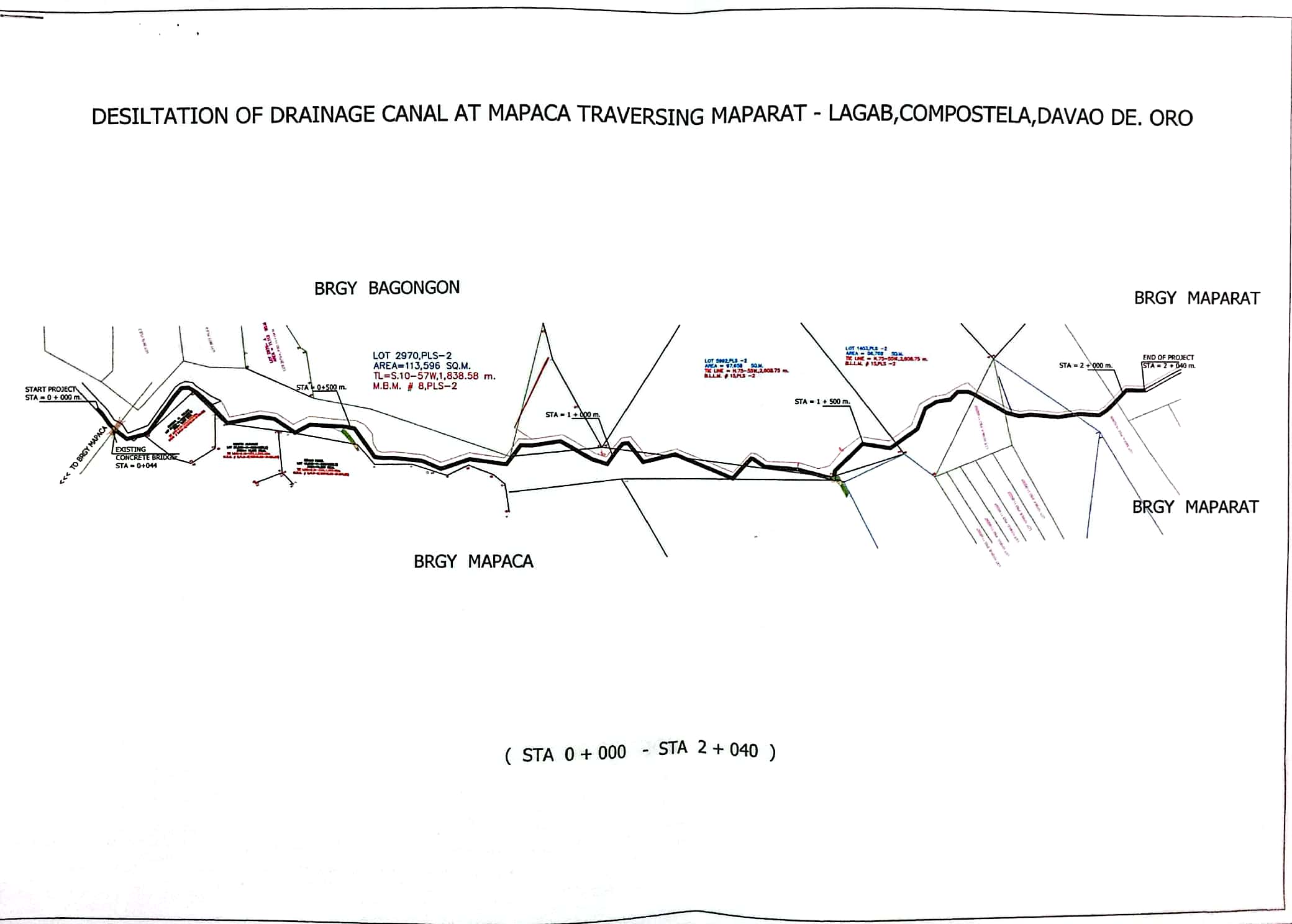 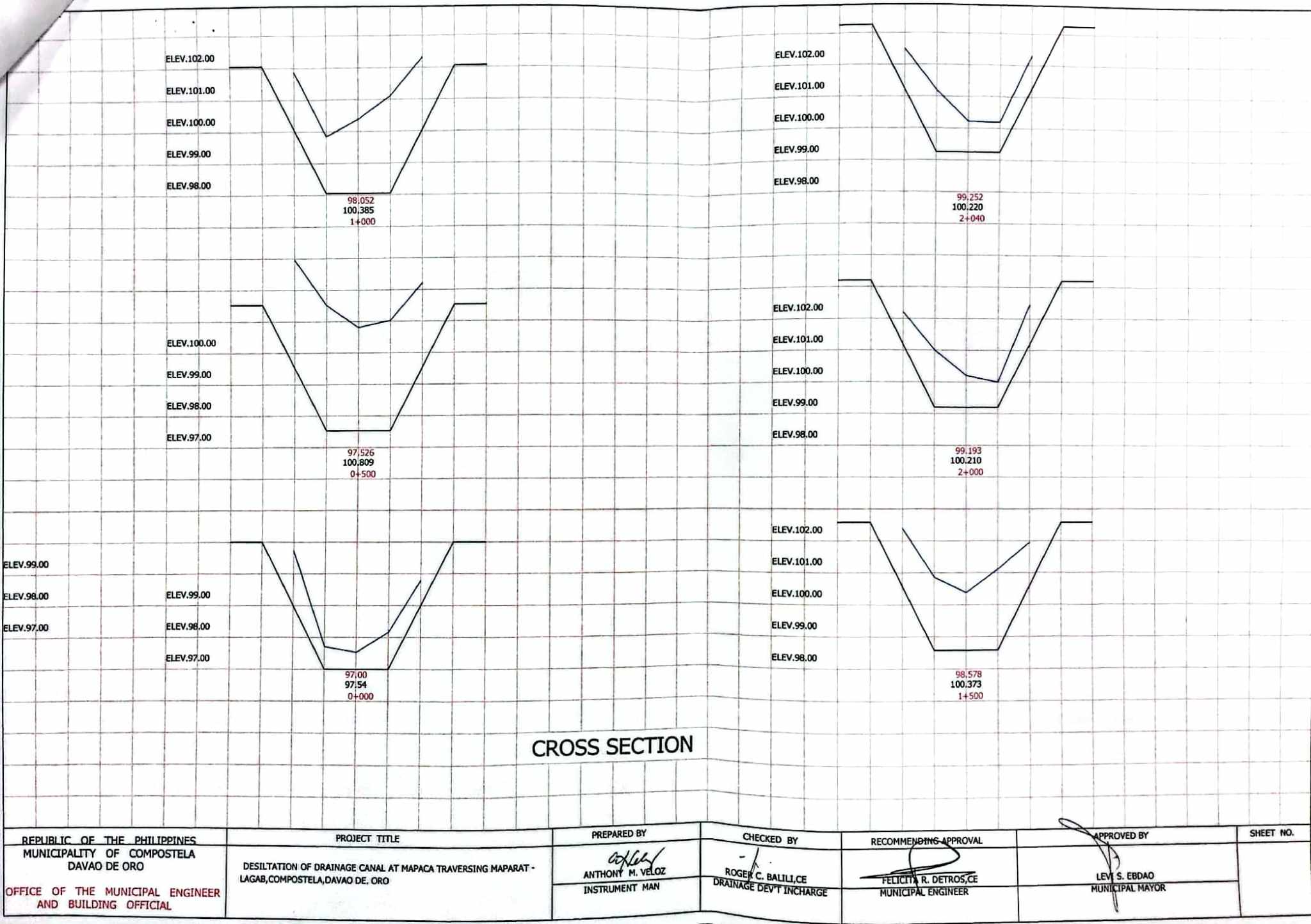 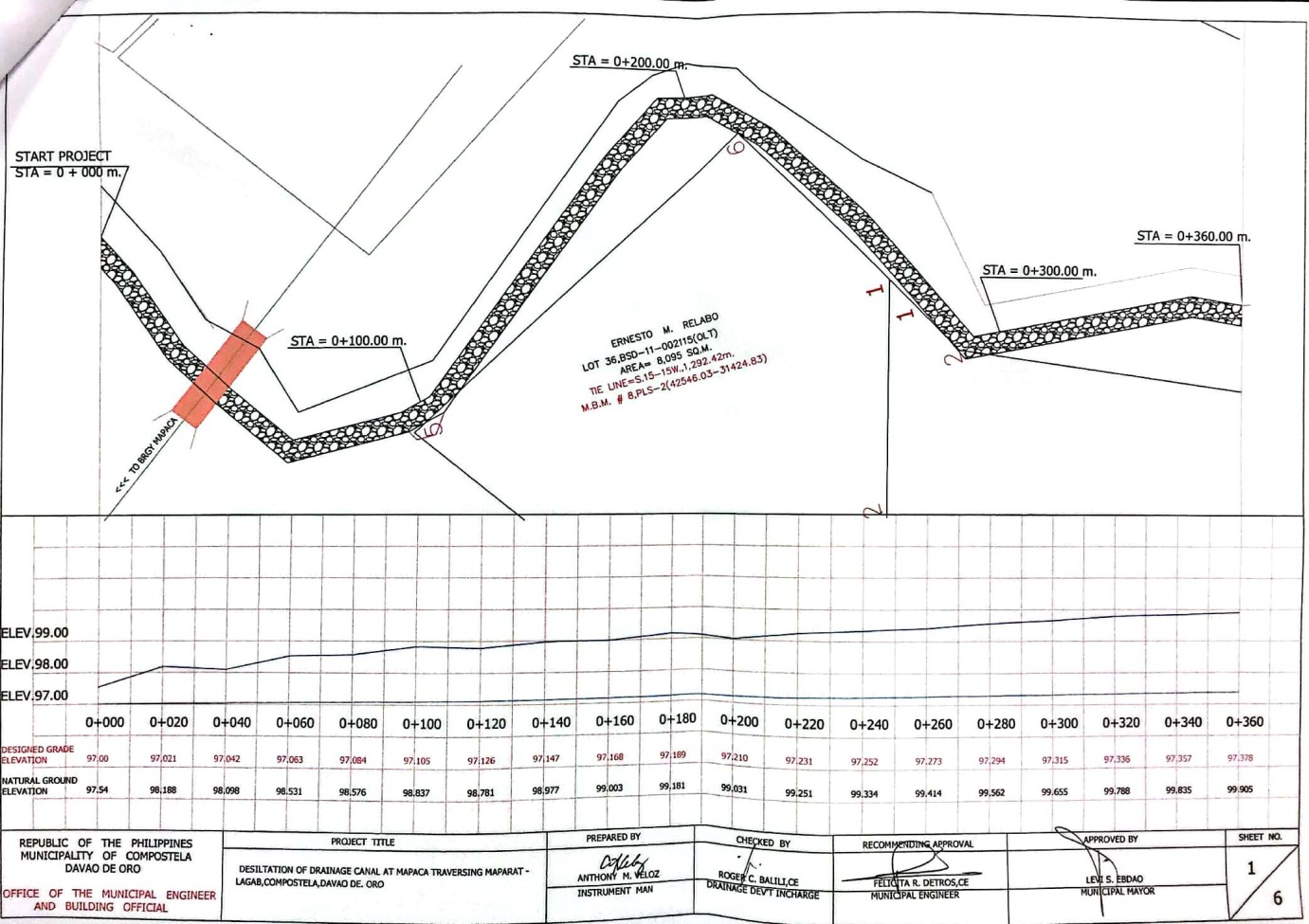 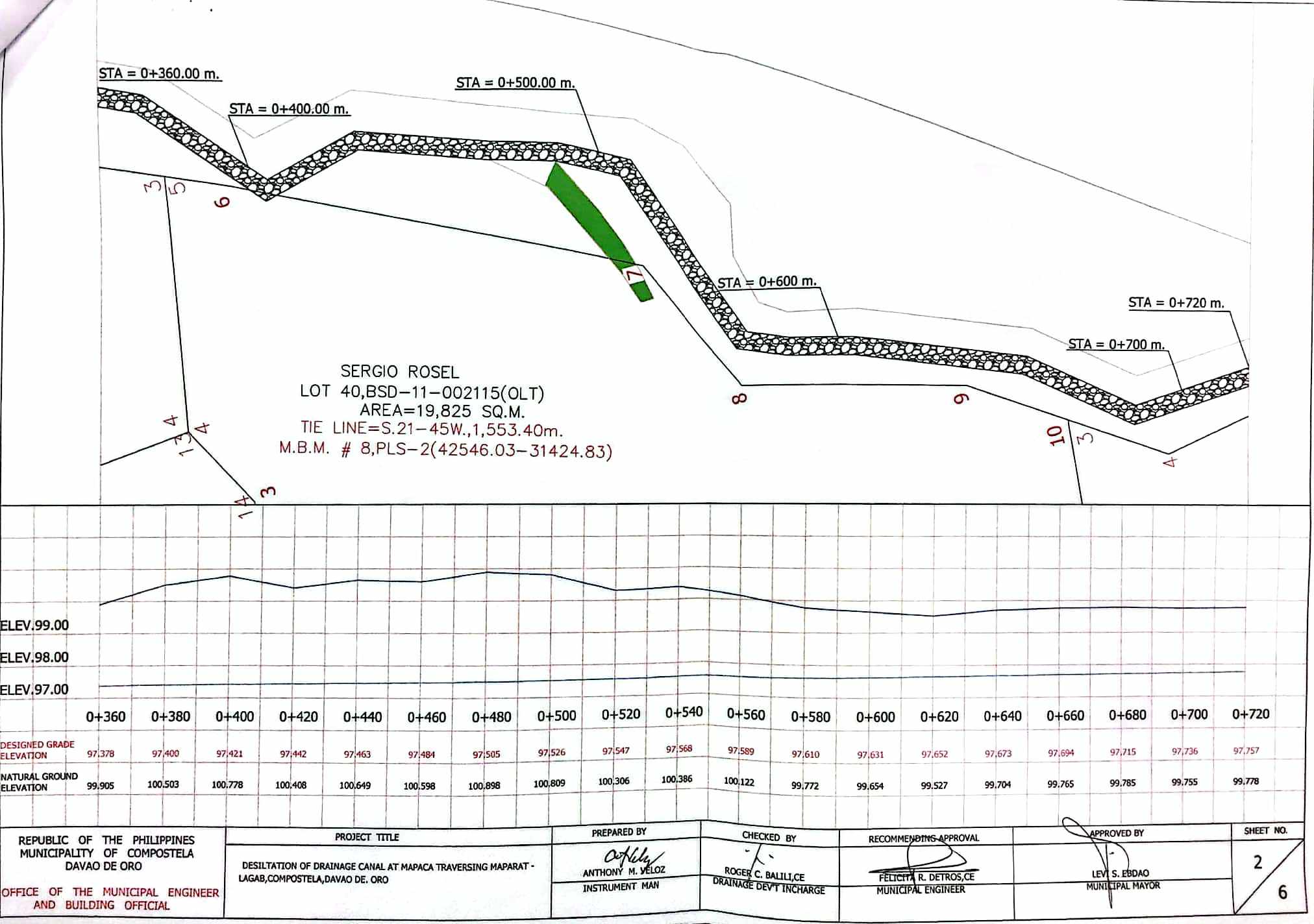 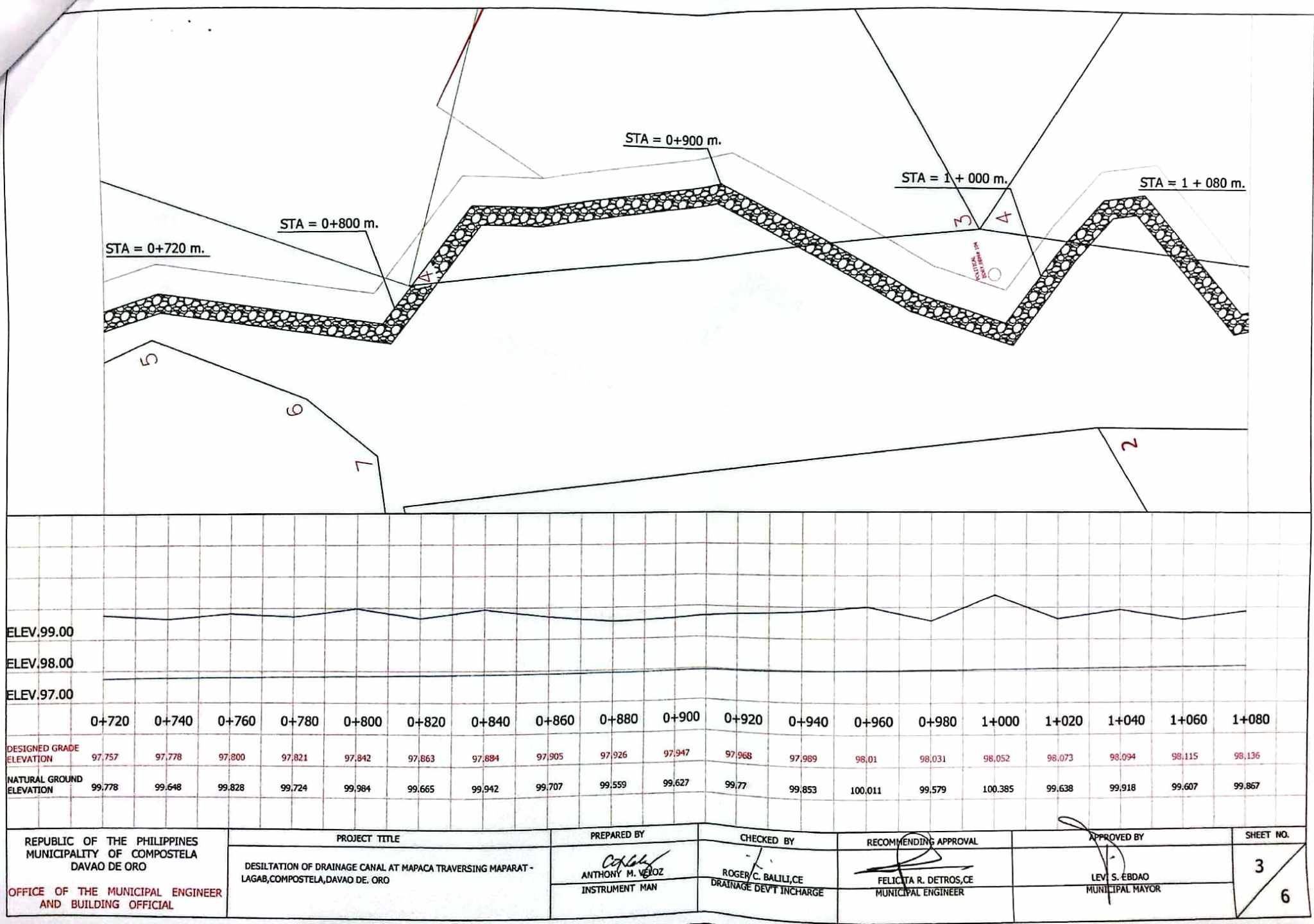 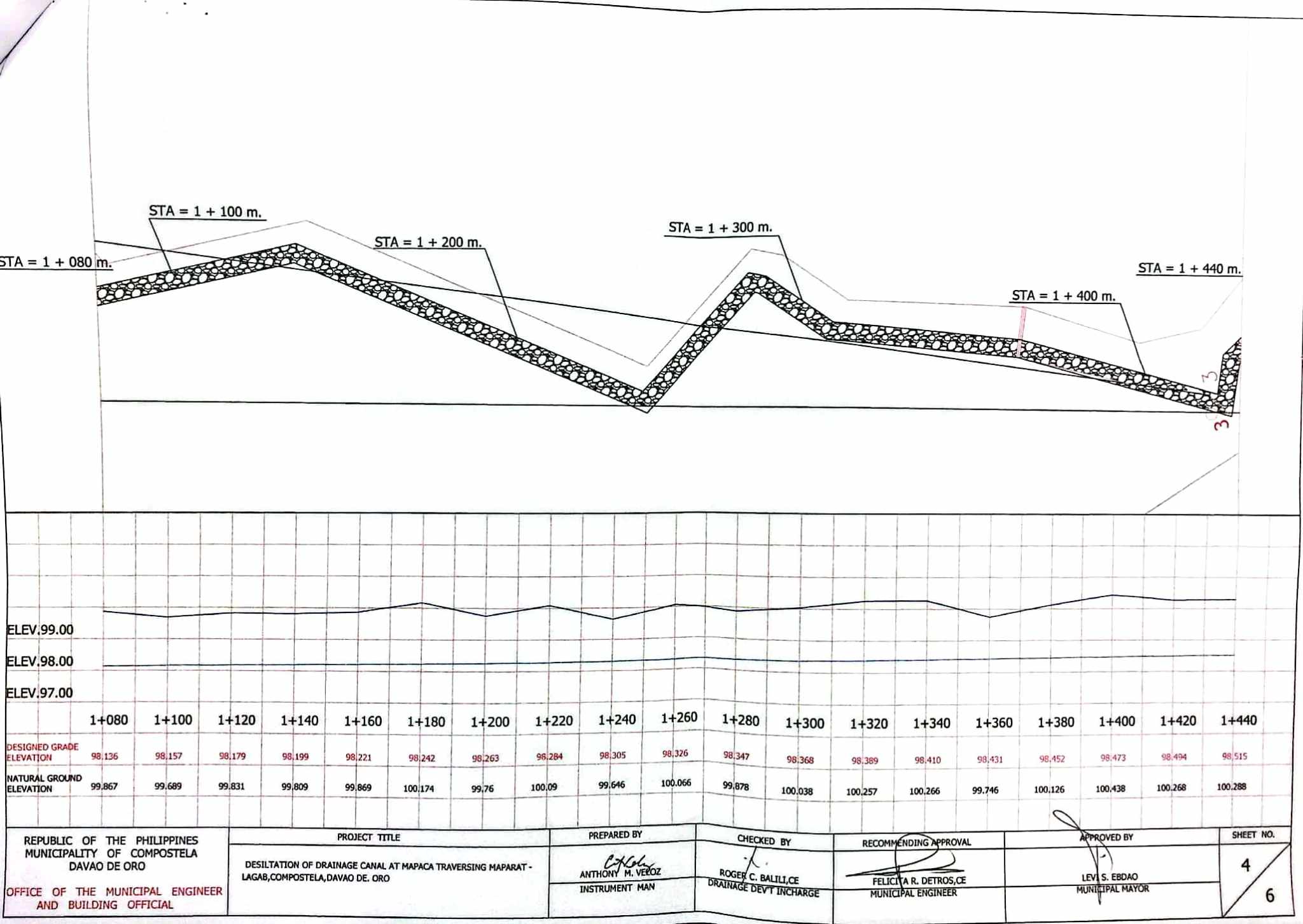 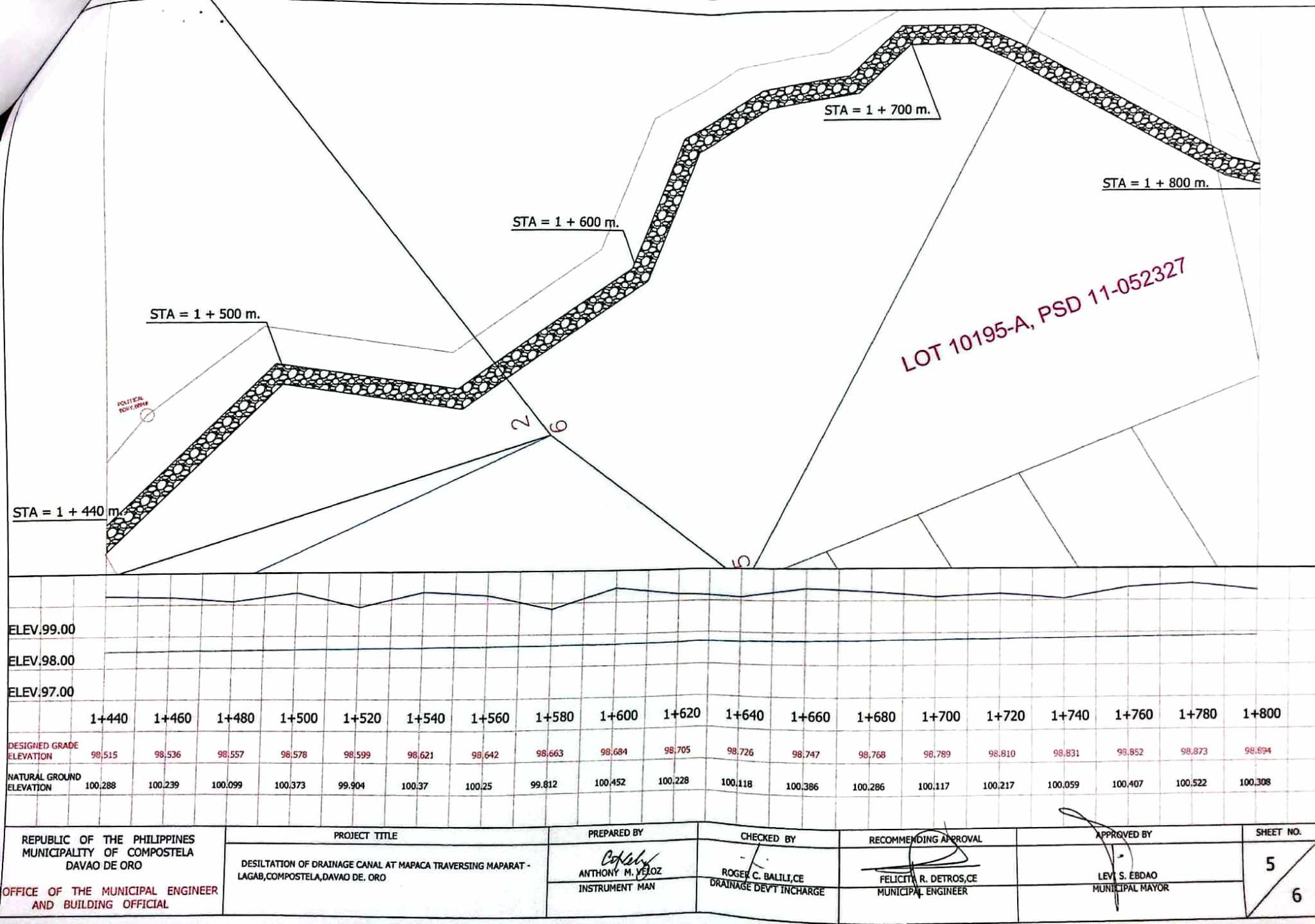 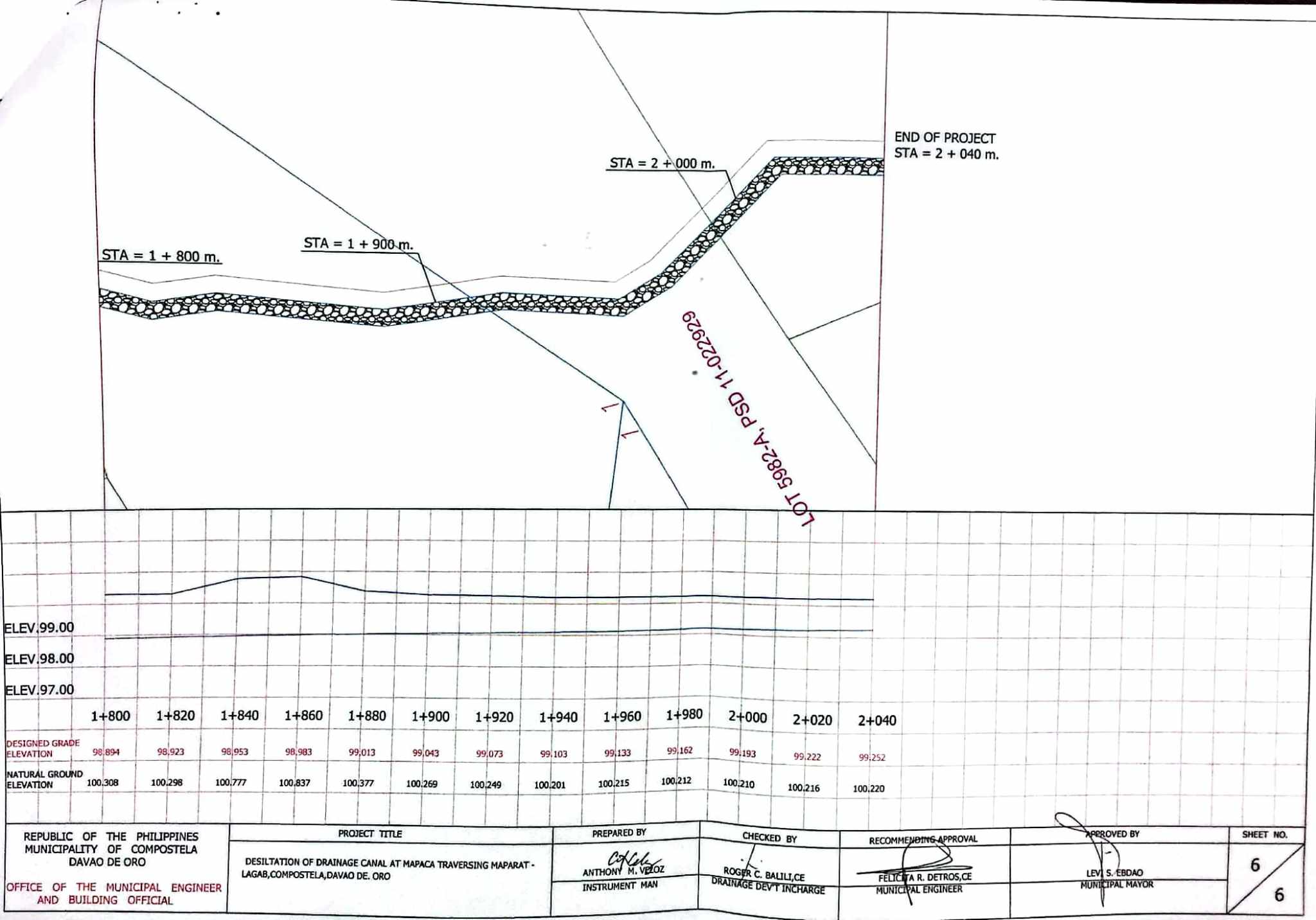 Section VIII. Bill of QuantitiesProject Title: Re-bid: Desiltation of Drainage Canal at Mapaca Traversing Maparat-Lagab, Compostela Davao de OroABC (Php):2,562,025.12Note: Total cost of line item includes cost of Contractor’s Profit, VAT Tax, othersSection IX. Checklist of Technical and Financial DocumentsChecklist of Technical and Financial DocumentsBidding FormsBid Form for the Procurement of Infrastructure Projects_________________________________________________________________________BID FORM   Date : _________________                                                               Project Identification No.  : _________________To:  [name and address of Procuring Entity]Having examined the Philippine Bidding Documents (PBDs) including the Supplemental or Bid Bulletin Numbers [insert numbers], the receipt of which is hereby duly acknowledged, we, the undersigned, declare that:We have no reservation to the PBDs, including the Supplemental or Bid Bulletins, for the Procurement Project: [insert name of contract];We offer to execute the Works for this Contract in accordance with the PBDs;The total price of our Bid in words and figures, excluding any discounts offered below is: [insert information];The discounts offered and the methodology for their application are: [insert information];The total bid price includes the cost of all taxes, such as, but not limited to: [specify the applicable taxes, e.g. (i) value added tax (VAT), (ii) income tax, (iii) local taxes, and (iv) other fiscal levies and duties], which are itemized herein and reflected in the detailed estimates,Our Bid shall be valid within the a period stated in the PBDs, and it shall remain binding upon us at any time before the expiration of that period;If our Bid is accepted, we commit to obtain a Performance Security in the amount of  [insert percentage amount] percent of the Contract Price for the due performance of the Contract, or a Performance Securing Declaration in lieu of the the allowable forms of Performance Security, subject to the terms and conditions of issued GPPB guidelines for this purpose; We are not participating, as Bidders, in more than one Bid in this bidding process, other than alternative offers in accordance with the Bidding Documents;We understand that this Bid, together with your written acceptance thereof included in your notification of award, shall constitute a binding contract between us, until a formal Contract is prepared and executed; andWe understand that you are not bound to accept the Lowest Calculated Bid or any other Bid that you may receive.We likewise certify/confirm that the undersigned, is the duly authorized representative of the bidder, and granted full power and authority to do, execute and perform any and all acts necessary to participate, submit the bid, and to sign and execute the ensuing contract for the [Name of Project] of the [Name of the Procuring Entity].We acknowledge that failure to sign each and every page of this Bid Form, including the Bill of Quantities, shall be a ground for the rejection of our bid.Name: ___________________________________________________________________Legal Capacity: ____________________________________________________________Signature: ________________________________________________________________      Duly authorized to sign the Bid for and behalf of: __________________________________                                                               Date: ___________________STATEMENT OF THE BIDDER OF ALL ITS ONGOING GOVERNMENT AND PRIVATE CONTRACTS, INCLUDING CONTRACTS AWARDED BUT NOT YET STARTEDBusiness Name: ______________________________________________________________ Business Address: ____________________________________________________________Note: This statement shall be supported with:Notice of AwardContract AgreementSubmitted by: ___________________________________________________________________					Printed Name and SignatureDesignation: _____________________________________________________________________Date: ___________________________________________________________________________STATEMENT OF SINGLE LARGEST COMPLETED CONTRACTS (SLCC)Business Name: ______________________________________________________Business Address: ____________________________________________________Note: This statement shall be supported with:Notice of Award and/or Notice to ProceedContract AgreementCertificate of Final Acceptance or Constructors Performance Evaluation System (CPES) of at least satisfactory rating. Submitted by: ____________________________________________________________                                                         Printed Name and SignatureDesignation: _____________________________________________________________Date: ___________________________________________________________________NFCC COMPUTATIONSummary of the Applicant Supplier’s/Distributor’s/Manufacturer’s assets and liabilities on the basis of the attached income tax return and audited financial statement, stamped “RECEIVED” by the Bureau of Internal Revenue or BIR authorized collecting agent, for the immediately preceding year and a certified copy of Schedule of Fixed Assets particularly the list of construction equipment.The Net Financial Contracting Capacity (NFCC) based on the above data is computed as follows:NFCC = [(Current Asset – Current Liabilities) (15)] minus value of all outstanding works under ongoing contracts including awarded contracts yet to be startedNFCC = P _______________________________________Submitted by:________________________________________Name of Supplier / Distributor / Manufacturer_________________________________________Signature of Authorized RepresentativeDate : _____________________________Bid Securing Declaration Form[shall be submitted with the Bid if bidder opts to provide this form of bid security]_________________________________________________________________________REPUBLIC OF THE PHILIPPINES)CITY OF _______________________) S.S. BID SECURING DECLARATIONProject Identification No.: [Insert number]To: [Insert name and address of the Procuring Entity]I/We, the undersigned, declare that:I/We understand that, according to your conditions, bids must be supported by a Bid Security, which may be in the form of a Bid Securing Declaration.I/We accept that: (a) I/we will be automatically disqualified from bidding for any procurement contract with any procuring entity for a period of two (2) years upon receipt of your Blacklisting Order; and, (b) I/we will pay the applicable fine provided under Section 6 of the Guidelines on the Use of Bid Securing Declaration, within fifteen (15) days from receipt of the written demand by the procuring entity for the commission of acts resulting to the enforcement of the bid securing declaration under Sections 23.1(b), 34.2, 40.1 and 69.1, except 69.1(f),of the IRR of RA No. 9184; without prejudice to other legal action the government may undertake.I/We understand that this Bid Securing Declaration shall cease to be valid on the following circumstances: Upon expiration of the bid validity period, or any extension thereof pursuant to your request;I am/we are declared ineligible or post-disqualified upon receipt of your notice to such effect, and (i) I/we failed to timely file a request for reconsideration or (ii) I/we filed a waiver to avail of said right; andI am/we are declared the bidder with the Lowest Calculated Responsive Bid, and I/we have furnished the performance security and signed the Contract.IN WITNESS WHEREOF, I/We have hereunto set my/our hand/s this ____ day of [month] [year] at [place of execution].                          [Insert NAME OF BIDDER OR ITS AUTHORIZED REPRESENTATIVE][Insert signatory’s legal capacity]Affiant[Jurat][Format shall be based on the latest Rules on Notarial Practice]Omnibus Sworn Statement (Revised)[shall be submitted with the Bid]_________________________________________________________________________REPUBLIC OF THE PHILIPPINES )CITY/MUNICIPALITY OF ______  ) S.S. AFFIDAVITI,  [Name of Affiant], of legal age, [Civil Status], [Nationality], and residing at [Address of Affiant], after having been duly sworn in accordance with law, do hereby depose and state that:[Select one, delete the other:][If a sole proprietorship:] I am the sole proprietor or authorized representative of [Name of Bidder] with office address at [address of Bidder];[If a partnership, corporation, cooperative, or joint venture:] I am the duly authorized and designated representative of [Name of Bidder] with office address at [address of Bidder];[Select one, delete the other:][If a sole proprietorship:] As the owner and sole proprietor, or authorized representative of [Name of Bidder], I have full power and authority to do, execute and perform any and all acts necessary to participate, submit the bid, and to sign and execute the ensuing contract for [Name of the Project] of the [Name of the Procuring Entity], as shown in the attached duly notarized Special Power of Attorney;[If a partnership, corporation, cooperative, or joint venture:] I am granted full power and authority to do, execute and perform any and all acts necessary to participate, submit the bid, and to sign and execute the ensuing contract for [Name of the Project] of the [Name of the Procuring Entity], as shown in the attached [state title of attached document showing proof of authorization (e.g., duly notarized Secretary’s Certificate, Board/Partnership Resolution, or Special Power of Attorney, whichever is applicable;)];[Name of Bidder] is not “blacklisted” or barred from bidding by the Government of the Philippines or any of its agencies, offices, corporations, or Local Government Units, foreign government/foreign or international financing institution whose blacklisting rules have been recognized by the Government Procurement Policy Board, by itself or by relation, membership, association, affiliation, or controlling interest with another blacklisted person or entity as defined and provided for in the Uniform Guidelines on Blacklisting;Each of the documents submitted in satisfaction of the bidding requirements is an authentic copy of the original, complete, and all statements and information provided therein are true and correct;[Name of Bidder] is authorizing the Head of the Procuring Entity or its duly authorized representative(s) to verify all the documents submitted;[Select one, delete the rest:][If a sole proprietorship:] The owner or sole proprietor is not related to the Head of the Procuring Entity, members of the Bids and Awards Committee (BAC), the Technical Working Group, and the BAC Secretariat, the head of the Project Management Office or the end-user unit, and the project consultants by consanguinity or affinity up to the third civil degree;[If a partnership or cooperative:] None of the officers and members of [Name of Bidder] is related to the Head of the Procuring Entity, members of the Bids and Awards Committee (BAC), the Technical Working Group, and the BAC Secretariat, the head of the Project Management Office or the end-user unit, and the project consultants by consanguinity or affinity up to the third civil degree;[If a corporation or joint venture:] None of the officers, directors, and controlling stockholders of [Name of Bidder] is related to the Head of the Procuring Entity, members of the Bids and Awards Committee (BAC), the Technical Working Group, and the BAC Secretariat, the head of the Project Management Office or the end-user unit, and the project consultants by consanguinity or affinity up to the third civil degree;[Name of Bidder] complies with existing labor laws and standards; and[Name of Bidder] is aware of and has undertaken the responsibilities as a Bidder in compliance with the Philippine Bidding Documents, which includes:Carefully examining all of the Bidding Documents;Acknowledging all conditions, local or otherwise, affecting the implementation of the Contract;Making an estimate of the facilities available and needed for the contract to be bid, if any; andInquiring or securing Supplemental/Bid Bulletin(s) issued for the [Name of the Project].[Name of Bidder] did not give or pay directly or indirectly, any commission, amount, fee, or any form of consideration, pecuniary or otherwise, to any person or official, personnel or representative of the government in relation to any procurement project or activity.In case advance payment was made or given, failure to perform or deliver any of the obligations and undertakings in the contract shall be sufficient grounds to constitute criminal liability for Swindling (Estafa) or the commission of fraud with unfaithfulness or abuse of confidence through misappropriating or converting any payment received by a person or entity under an obligation involving the duty to deliver certain goods or services, to the prejudice of the public and the government of the Philippines pursuant to Article 315 of Act No. 3815 s. 1930, as amended, or the Revised Penal Code.IN WITNESS WHEREOF, I have hereunto set my hand this __ day of ___, 20__ at ____________, Philippines.[Insert NAME OF BIDDER OR ITS AUTHORIZED REPRESENTATIVE][Insert signatory’s legal capacity]                      Affiant[Jurat][Format shall be based on the latest Rules on Notarial Practice]FOR YOUR INFORMATION!BIDDERS/SUPPLIERS/CONTRACTOR’SARTICLE 17 – PERMIT FEE FOR PRIVATE CONTRACTORSSection 85 – DEFINITION OF TERMS“CONTRACTOR” – includes persons, natural or juridical, not subject to professional tax under Section 139 of the Local Government Code, whose activity consist essentially of the sale of all kinds of goods or services for a fee, regardless of whether or not the performance of the service calls for the exercise or use of the physical or mental faculties of such contractor or his/her employees or supplier, manufacturer of heavy or light equipment and the likes.SECTION 86 – TAX ON BUSINESS SITUATED OUTSIDE THE MUNICIPALITY	A tax shall be imposed to any person or entity whose business is situated outside the Municipality after participating a public bidding or other modality of procurement have been awarded the contract subject to the existing tax schedule promulgated for the purpose and the nature of business as defined herein.	The total contract cost shown in the Purchase Order and or Contract Agreement shall be the amount subject to tax. Corresponding deduction shall be made for each transaction and for any and all voucher made as payment of obligation incurred after full delivery of goods and services and acceptance thereof.SECTION 87 – IMPOSITION OF CONTRACTOR PERMIT FEE	That any individual, person, company, corporation or having juridical entity shall secure necessary permit and shall pay a Contractor Permit Fee of One Percent (1%) based on the Project Cost.SECTION 88 – TIME OF PAYMENT	The fee is imposed shall be payable before issuance of Notice to Proceed or Notice of Award or shall be made before the commencement of the work.	As per 2022 Revised Omnibus Revenue Code of the Municipality of Compostela.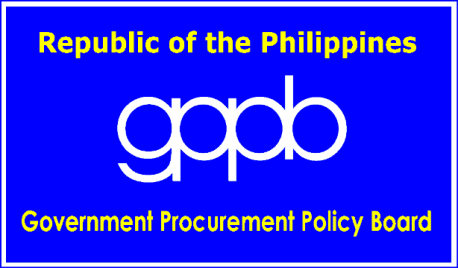 ITB Clause5.2For this purpose, contracts similar to the Project refer to contracts which have the same major categories of work, which shall be: DESILTATION OF DRAINAGE CANALFor this purpose, contracts similar to the Project refer to contracts which have the same major categories of work, which shall be: DESILTATION OF DRAINAGE CANALFor this purpose, contracts similar to the Project refer to contracts which have the same major categories of work, which shall be: DESILTATION OF DRAINAGE CANAL7.1Subcontracting is not allowed.Subcontracting is not allowed.Subcontracting is not allowed.10.3No further instruction.No further instruction.No further instruction.10.4The key personnel must meet the required minimum years of experience set below:The key personnel must meet the required minimum years of experience set below:The key personnel must meet the required minimum years of experience set below:Key Personnel   Civil Engineer   Foreman       Drilling Equipment Operator   Electrician   Plumber   LaborerGeneral Experience5 years3 years3 years3 years3 years3 yearsRelevant Experience3 years           1 year           1 year           1 year1 year1 year10.5The minimum major equipment requirements are the following:The minimum major equipment requirements are the following:The minimum major equipment requirements are the following:10.5EquipmentDrilling Machine Plumbing Tools & EquipmentCrawler BackhoeCapacityNumber of Units11212[Insert Value Engineering clause if allowed.] [Insert Value Engineering clause if allowed.] [Insert Value Engineering clause if allowed.] 15.1The bid security shall be in the form of a Bid Securing Declaration or any of the following forms and amounts:The amount of not less than P 51,240.50 [Two percent (2%) of ABC], if bid security is in cash, cashier’s/manager’s check, bank draft/guarantee or irrevocable letter of credit;The amount of not less than P 128,101.26 [Five percent (5%) of ABC] if bid security is in Surety Bond.The bid security shall be in the form of a Bid Securing Declaration or any of the following forms and amounts:The amount of not less than P 51,240.50 [Two percent (2%) of ABC], if bid security is in cash, cashier’s/manager’s check, bank draft/guarantee or irrevocable letter of credit;The amount of not less than P 128,101.26 [Five percent (5%) of ABC] if bid security is in Surety Bond.The bid security shall be in the form of a Bid Securing Declaration or any of the following forms and amounts:The amount of not less than P 51,240.50 [Two percent (2%) of ABC], if bid security is in cash, cashier’s/manager’s check, bank draft/guarantee or irrevocable letter of credit;The amount of not less than P 128,101.26 [Five percent (5%) of ABC] if bid security is in Surety Bond.19.2Partial bid is not allowed. The infrastructure project is packaged in a single lot and the lot shall not be divided into sub-lots for the purpose of bidding, evaluation, and contract award.Partial bid is not allowed. The infrastructure project is packaged in a single lot and the lot shall not be divided into sub-lots for the purpose of bidding, evaluation, and contract award.Partial bid is not allowed. The infrastructure project is packaged in a single lot and the lot shall not be divided into sub-lots for the purpose of bidding, evaluation, and contract award.20No further instructions.No further instructions.No further instructions.21Additional contract documents are the following: NONEAdditional contract documents are the following: NONEAdditional contract documents are the following: NONEGCC Clause2Not applicable.4.1The procuring entity shall give possession of all parts of the site to the contractor upon receipt of the NTP.6The site investigation reports are: none7.2Five (5) years.10No dayworks are applicable to the contract.11.1The Contractor shall submit the Program of Work to the Procuring Entity’s Representative within Ten (10) days of delivery of the Notice of Award.11.2The amount to be withheld for late submission of an updated Program of Work is Fifty Thousand Pesos (P50,000.00).13The amount of the advance payment shall not exceed 15% of the total contract price which will only be released upon complete mobilization.14Materials and equipment delivered on the site but not completely put in place shall be included for payment. 15.1The date by which operating and maintenance manuals are required is upon acceptance of the project. The date by which “as built” drawings are required is prior to the release of certificate of completion.15.2The amount to be withheld for failing to produce “as built” drawings and/or operating and maintenance manuals by the date required is one percent (1%) of the contract amount.Diameter at height of 1.4 mPay Item DesignationOver 150 mm to 900 mmSmallOver 900 mmLargePay Item NumberDescriptionUnit of Measurement100 (1)Clearing and GrubbingHectare100 (2)Clearing and GrubbingLump Sum100 (3)Individual Removal of        Trees, Small      Each100 (4)Individual removal of        Trees, Large                 EachPay Item NumberDescriptionUnit of Measurement101 (1)Removal of Structures      and ObstructionLump Sum101 (2)Removal ofEach101 (3)Removal ofSquare Meter101 (4)Removal ofLinear MeterPay Item NumberDescriptionUnit of Measurement102 (1)Unsuitable ExcavationCubic Meter102 (2)Surplus Common ExcavationCubic Meter102 (3)Surplus Rock ExcavationCubic Meter102 (4)Surplus Unclassified ExcavationCubic MeterPay Item NumberDescriptionUnit of Measurement104 (1)EmbankmentCubic Meter104 (2)Selected, Borrow for topping, Case 1Cubic Meter104 (3)Selected Borrow for topping, Case 2Cubic Meter104 (4)Earth BermMeterPermitted variation from +20 mmdesign LEVEL OF SURFACE -30 mmPermitted SURFACE IRREGULARITY MEASURED BY 3-m STRAIGHT EDGE30 mmPermitted variation from design CROSSFALL OR CAMBER+0.5 %Permitted variation from design LONGITUDINAL GRADE over 25 m length±0.1 %Pay Item NumberDescriptionUnit of Measurement105 (1)Subgrade Preparation(Common Material)Square Meter105 (2)Subgrade Preparation(Existing Pavement)Square Meter105 (3)Subgrade Preparation(Unsuitable Material)Square MeterPay Item NumberDescriptionUnit of Measurement107 (1)OverhaulCubic Meter-kilometer107 (2)Overhaul of Borrow, Case 1Cubic Meter-kilometerSieve DesignationSieve DesignationMass Percent PassingStandard, mmAlternate US StandardMass Percent Passing502”100251”55 – 859.53/8”40 – 750.075No. 2000 - 12Permitted variation from designTHICKNESS OF LAYER	± 20 mmPermitted variation from designLEVEL OF SURFACE+10 mm -20 mmPermitted SURFACE IRREGULARITYMeasured by 3-m straight-edge  20 mmPermitted variation from designCROSSFALL OR CAMBER±0.3%Permitted variation from designLONGITUDINAL GRADE over25 m in length±0.1%Pay Item NumberDescriptionUnit of Measurement          200 Aggregate Subbase CourseCubic MeterSieve DesignationSieve DesignationMass Percent PassingMass Percent PassingStandard, mmAlternate US StandardGrading AGrading B502”10037.51-1/2”-10025.01”60 – 85-19.0¾”-60 – 8512.5½”35 – 65-4.75No. 420 – 5030 – 550.425No. 405 – 208 – 250.075No. 2000 – 122 – 14Permitted variation from designTHICKNESS OF LAYER	± 10 mmPermitted variation from designLEVEL OF SURFACE+  5 mm -10 mmPermitted SURFACE IRREGULARITYMeasured by 3-m straight-edge    5 mmPermitted variation from designCROSSFALL OR CAMBER± 0.2%Permitted variation from designLONGITUDINAL GRADE over25 m in length± 0.1%Pay Item NumberDescriptionUnit of Measurement          201 Aggregate Base CourseCubic MeterSieve DesignationMass Percent Passing9.5 mm (3/8 in)1004.75 mm (No. 4)95 – 1002.36 mm (No. 8)                             -1.18 mm (No. 16)45 – 800.600 mm (No. 30)      -0.300 mm (No. 50)  5 – 300.150 mm (No. 100)  0 – 10Sieve DesignationSieve DesignationMass Percent PassingMass Percent PassingMass Percent PassingStandardMmAlternateU. S.StandardGradingAGradingBGradingC75.003 in.100--63.002-1/2 in.90-10010010050.002 in.-90-10095-10037.51-1/2 in.25-6035-70-25.01 in.-0-1535-7019.0¾ in.0-10--12.5½ in.0-50-510-304.75No. 4--0-5a) Burlap cloth -AASHTO M 182b) Liquid membrane forming compounds-AASHTO M 148c) Sheeting (film) materials-AASHTO M 171Deficiency in Strength ofConcrete Specimens,Percent (%)Percent  (%) of Contract Price AllowedLess than 51005 to less than 108010 to less than 157015 to less than 206020 to less than 255025 or more0Deficiency in the Average Thickness per lot (mm)Percent  (%) of Contract Price Per Lot  0 – 5100% payment  6 – 1095% payment11 – 1585% payment16 – 2070% payment21 – 2550% paymentMore than 25Remove and replace/ No paymentPay Item NumberDescriptionUnit of Measurement311 (1)PCC Pavement (Plain)Square meter311 (2)PCC Pavement (Reinforced)Square meterPay Item NumberDescriptionUnit of Measurement506Stone MasonryCubic MeterProject Title: Re-bid: Desiltation of Drainage Canal at Mapaca Traversing Maparat-Lagab, Compostela Davao de OroProject Title: Re-bid: Desiltation of Drainage Canal at Mapaca Traversing Maparat-Lagab, Compostela Davao de OroProject Title: Re-bid: Desiltation of Drainage Canal at Mapaca Traversing Maparat-Lagab, Compostela Davao de OroProject Title: Re-bid: Desiltation of Drainage Canal at Mapaca Traversing Maparat-Lagab, Compostela Davao de OroProject Title: Re-bid: Desiltation of Drainage Canal at Mapaca Traversing Maparat-Lagab, Compostela Davao de OroProject Title: Re-bid: Desiltation of Drainage Canal at Mapaca Traversing Maparat-Lagab, Compostela Davao de OroABC (Php): 2,562,025.12ABC (Php): 2,562,025.12ABC (Php): 2,562,025.12ABC (Php): 2,562,025.12ABC (Php): 2,562,025.12ABC (Php): 2,562,025.12Item No.Description of WorksQuantityUnitUnit Price (In words & figures)Total Price (In words & figures)1.I. Equipment Mobilization/Demobilization1Lot2.II. Clearing and Grubbing Works18,336Sq.m3.III. Excavation and Spreading Works15,280Cu.m.GRAND TOTAL (In words and Figures)GRAND TOTAL (In words and Figures)GRAND TOTAL (In words and Figures)GRAND TOTAL (In words and Figures)GRAND TOTAL (In words and Figures)__________________________Name of Bidder________________________Authorized Signatory___________________DateTECHNICAL COMPONENT ENVELOPETECHNICAL COMPONENT ENVELOPETECHNICAL COMPONENT ENVELOPEClass “A” DocumentsClass “A” DocumentsClass “A” DocumentsLegal DocumentsLegal DocumentsLegal DocumentsValid PhilGEPS Registration Certificate (Platinum Membership) (all pages);orValid PhilGEPS Registration Certificate (Platinum Membership) (all pages);orRegistration certificate from Securities and Exchange Commission (SEC), Department of Trade and Industry (DTI) for sole proprietorship, or Cooperative Development Authority (CDA) for cooperatives or its equivalent document;andRegistration certificate from Securities and Exchange Commission (SEC), Department of Trade and Industry (DTI) for sole proprietorship, or Cooperative Development Authority (CDA) for cooperatives or its equivalent document;andMayor’s or Business permit issued by the city or municipality where the principal place of business of the prospective bidder is located, or the equivalent document for Exclusive Economic Zones or Areas;andMayor’s or Business permit issued by the city or municipality where the principal place of business of the prospective bidder is located, or the equivalent document for Exclusive Economic Zones or Areas;andTax clearance per E.O. No. 398, s. 2005, as finally reviewed and approved by the Bureau of Internal Revenue (BIR).Tax clearance per E.O. No. 398, s. 2005, as finally reviewed and approved by the Bureau of Internal Revenue (BIR).Technical DocumentsTechnical DocumentsTechnical DocumentsStatement of the prospective bidder of all its ongoing government and private contracts, including contracts awarded but not yet started, if any, whether similar or not similar in nature and complexity to the contract to be bid; and Statement of the prospective bidder of all its ongoing government and private contracts, including contracts awarded but not yet started, if any, whether similar or not similar in nature and complexity to the contract to be bid; and Statement of the bidder’s Single Largest Completed Contract (SLCC) similar to the contract to be bid, except under conditions provided under the rules; andStatement of the bidder’s Single Largest Completed Contract (SLCC) similar to the contract to be bid, except under conditions provided under the rules; andPhilippine Contractors Accreditation Board (PCAB) License; or Special PCAB License in case of Joint Ventures; and registration for the type and cost of the contract to be bid; andPhilippine Contractors Accreditation Board (PCAB) License; or Special PCAB License in case of Joint Ventures; and registration for the type and cost of the contract to be bid; andOriginal copy of Bid Security. If in the form of a Surety Bond, submit also a certification issued by the Insurance Commission;orOriginal copy of Notarized Bid Securing Declaration; andOriginal copy of Bid Security. If in the form of a Surety Bond, submit also a certification issued by the Insurance Commission;orOriginal copy of Notarized Bid Securing Declaration; andProject Requirements, which shall include the following:Project Requirements, which shall include the following:Organizational chart for the contract to be bid; Organizational chart for the contract to be bid; List of contractor’s key personnel (e.g., Project Manager, Project Engineers, Materials Engineers, and Foremen), to be assigned to the contract to be bid, with their complete qualification and experience data;List of contractor’s key personnel (e.g., Project Manager, Project Engineers, Materials Engineers, and Foremen), to be assigned to the contract to be bid, with their complete qualification and experience data;List of contractor’s major equipment units, which are owned, leased, and/or under purchase agreements, supported by proof of ownership or certification of availability of equipment from the equipment lessor/vendor for the duration of the project, as the case may be;Affidavit of Site Inspection;Construction schedule and S-curve; Manpower schedule;Construction methods; Equipment utilization schedule; Construction Safety and Health Program approved by DOLE – to be submitted on the first billing;PERT/CPM andList of contractor’s major equipment units, which are owned, leased, and/or under purchase agreements, supported by proof of ownership or certification of availability of equipment from the equipment lessor/vendor for the duration of the project, as the case may be;Affidavit of Site Inspection;Construction schedule and S-curve; Manpower schedule;Construction methods; Equipment utilization schedule; Construction Safety and Health Program approved by DOLE – to be submitted on the first billing;PERT/CPM andOriginal duly signed Omnibus Sworn Statement (OSS);and if applicable, Original Notarized Secretary’s Certificate in case of a corporation, partnership, or cooperative; or Original Special Power of Attorney of all members of the joint venture giving full power and authority to its officer to sign the OSS and do acts to represent the Bidder.Original duly signed Omnibus Sworn Statement (OSS);and if applicable, Original Notarized Secretary’s Certificate in case of a corporation, partnership, or cooperative; or Original Special Power of Attorney of all members of the joint venture giving full power and authority to its officer to sign the OSS and do acts to represent the Bidder.Mayor’s Permit (Municipality of Compostela)Mayor’s Permit (Municipality of Compostela)Bidder’s Fee (Official Receipt)Bidder’s Fee (Official Receipt)Financial DocumentsFinancial DocumentsFinancial DocumentsThe prospective bidder’s audited financial statements, showing, among others, the prospective bidder’s total and current assets and liabilities, stamped “received” by the BIR or its duly accredited and authorized institutions, for the preceding calendar year which should not be earlier than two (2) years from the date of bid submission; andThe prospective bidder’s audited financial statements, showing, among others, the prospective bidder’s total and current assets and liabilities, stamped “received” by the BIR or its duly accredited and authorized institutions, for the preceding calendar year which should not be earlier than two (2) years from the date of bid submission; andThe prospective bidder’s computation of Net Financial Contracting Capacity (NFCC).The prospective bidder’s computation of Net Financial Contracting Capacity (NFCC).Class “B” DocumentsClass “B” DocumentsClass “B” DocumentsIf applicable, duly signed joint venture agreement (JVA) in accordance with RA No. 4566 and its IRR in case the joint venture is already in existence;or duly notarized statements from all the potential joint venture partners stating that they will enter into and abide by the provisions of the JVA in the instance that the bid is successful.If applicable, duly signed joint venture agreement (JVA) in accordance with RA No. 4566 and its IRR in case the joint venture is already in existence;or duly notarized statements from all the potential joint venture partners stating that they will enter into and abide by the provisions of the JVA in the instance that the bid is successful.FINANCIAL COMPONENT ENVELOPEFINANCIAL COMPONENT ENVELOPEFINANCIAL COMPONENT ENVELOPEOriginal of duly signed and accomplished Financial Bid Form; andOther documentary requirements under RA No. 9184Other documentary requirements under RA No. 9184Other documentary requirements under RA No. 9184Original of duly signed Bid Prices in the Bill of Quantities; andDuly accomplished Detailed Estimates Form, including a summary sheet indicating the unit prices of construction materials, labor rates, and equipment rentals used in coming up with the Bid; andCash Flow by Quarter.Name of ContractDate of ContractContract DurationOwner’s Name & AddressNature of WorkContractor’s Role Contractor’s Role Total Contract Value at AwardEstimated Comple-tion TimeEstimated Contract Value at Comple-tion% of Accomplish-ments% of Accomplish-mentsValue of Outstanding WorksName of ContractDate of ContractContract DurationOwner’s Name & AddressNature of WorkDescrip-tion% of Participa-tionTotal Contract Value at AwardEstimated Comple-tion TimeEstimated Contract Value at Comple-tionPlannedActualValue of Outstanding WorksGOVERNMENTPRIVATETOTAL TOTAL Name of ContractDate of ContractOwner’s Name & AddressNature of WorkContractor’s Role Contractor’s Role Total Contract Value at AwardDate of Completion TimeTotal Contract Value at CompletionName of ContractDate of ContractOwner’s Name & AddressNature of WorkDescription% of Participa-tionTotal Contract Value at AwardDate of Completion TimeTotal Contract Value at CompletionGovernmentPrivateYear 20__1.Total Assets2.Current Assets3.Total Liabilities4.Current Liabilities5.Net Worth (1-3)6.Net Working Capital (2- 4)